 湘西土家族苗族自治州工业和信息化局2021年度部门整体支出绩效自评报告部门（单位）名称（盖章）：预算编码：601001评价方式：单位绩效自评评价机构：单位评价组报告时间：   2022  年  6  月部门整体支出绩效自评报告一、基本情况（一）单位基本情况1.单位基本情况州工信局是湘西土家族苗族自治州人民政府的工业经济主管部门，位于吉首市人民北路58号，单位性质为行政单位，统一社会信用代码为11433100006686154J。2019年12月中共湘西自治州委办公室、湘西自治州人民政府办公室发文州办【2019】101号文件，就湘西土家族苗族自治州工业和信息化局职责和机构编制进行了调整。州工信局调整职责情况如下：增加了承担全州军民融合发展综合协调和督导落实、国防科技工业相关职责，贯彻落实国家、省州有关酒类产业发展的政策法规和决策部署出尽全州酒类产业发展，将能源运行相关职责划入州发展和改革委员会；调整职责后的本单位内设办公室、军民融合和综合科、政策法规科、财务资产科、园区和产业集聚科、投资规划科技科、节能与综合利用科、人工智能与信息化产业科、运行监督科、煤炭管理办公室、酒业发展促进科等14个科室。下属独立核算全额拨款事业单位3家:分别为（1）州中小微企业服务中心；（2）州散装水泥办公室；（3）州墙体材料改革办公室。截止2021年12月31日，州工业和信息化局经州编委核定的编制人数为91人，年末实有在职人员87人，其中行政人员26人，参照公务员法管理人员34人、非参公事业人员27人。2.单位职责（1）贯彻落实国家、省和州有关经济和信息化的方针、政策和法律、法规；起草工业和信息化领域的地方性法规、规章草案和政策，并对相关法律法规的执行情况进行监督检查。（2）拟定并组织实施工业、信息化的发展专项规划，贯彻落实国家产业政策。研究提出推进产业结构调整、工业与相关产业融合发展及管理创新的政策建议；指导工业和信息化领域加强安全生产、质量管理和应急工作，协调减轻企业负担工作；协同有关部门做好全州维护企业稳定工作。（3）负责全州工业和信息化领域的日常经济运行调节，编制并组织实施近期工业和信息化领域的经济运行调控目标、政策和措施；监测分析近期工业信息化领域的经济运行态势，统计并发布相关信息，统筹协调解决经济运行中的突出矛盾和问题，并提出政策建议。（4）拟定全州新型工业化的发展战略，协调解决有关重大问题；推进信息化和工业化融合，推进高新技术与传统工业改造结合；推进全州国民经济和社会信号化。（5）负责工业和信息化领域的国防动员有关工作；指导工业和信息化领域技术进步、技术创新；推进工业行业体制改革和管理创新，推进产学研结合和科研成果产业化；编制和组织实施技术改造规划，提出工业和信息化固定资产投资规模和方向。（6）负责中小企业和非公有制经济发展的宏观指导；制定全州中小企业和非公有制经济中长期发展规划并组织实施；推进中小企业服务体系建设和全民创业；综合协调有关部门拟定促进中小企业和非公有制经济发展的改革措施，协调解决有关重大问题。（7）承担工业企业的节能考核和监察工作；组织推进清洁生产工作；组织协调相关重大示范工程和相关新产品、新设备、新材料的推广应用。（8）负责煤炭、电力、石油、天然气和原材料等经济运行保障要素的工业经济运行；指导生产企业物流外包，促进企业内部物流社会化。（9）统筹推进经济和社会领域信息化工作；指导协调电子政务发展；推进全州信息化建设；（10）协调全州工用通信网、互联网、广播电视网和其他专用通信网的规划和建设，促进网络资源共享。拟定全州信息安全发展战略、规划，指导、协调信息安全保障体系建设；指导监督有关部门重要信息系统与基础信息网络的安全保障工作；协助处理网络与信息安全的重大事件。（11）负责推动软件业和信息服务业的发展，协调解决重大问题；推动软件公共服务体系建设；依法监督管理信息服务市场。（12）承担全州装备科研生产重大事项；推进重大技术装备国产化；指导引进重大技术装备的消化创新。（13）承担全州民爆物品安全生产许可和销售许可的监督管理。（14）负责全州产业园区建设协调服务工作，拟定并组织实施园区发展规划和政策措施，指导园区产业合理布局，负责推进重点产业园区建设发展，推进园区公共设施建设，组织实施产业园区公共服务平台建设。（15）负责工业和信息化招商项目的规划、开发、包装、发布、联络、洽谈工作，承担州本级工业和信息化招商引资工作；指导园区承接产业转移、开展产业工作。（16）指导全州工业和信息化领域人才开发与培训工作。（17）指导国有煤炭企业改革工作，促进煤炭行业产业结构调整，做好国有煤炭企业职工安置和维护职工队伍稳定工作。（18）承担全州军民融合发展综合协调和督导落实、国防科技工业相关职责。（19）贯彻落实国家、省、州有关酒类发展产业的政策法规和决策部署，促进全州酒类产业发展。组织拟订全州酒类产业发展政策和规划，计划并组织实施。指导全州酒类产业发展布局，负责全州酒类产业行业管理工作；牵头全州酒类产业发展综合协调服务和重大问题研究，统筹协调全州酒类产业项目建设，负责全州酒类项目专项资金申报管理。（20）承办州人民政府办的其他事项。3. 2021年度重点工作计划及任务完成情况全州工信工作聚焦“三高四新”战略定位和使命任务，聚焦打造“三区两地”和建设“五个湘西”，坚持“速度优先、优势优先”方针，以优势产业链建设为总揽，突出项目建设、企业培育、环境优化，工业经济实现高速增长，制造业高质量发展迈出坚实步伐。（1）工业运行高速增长。1-12月，全州规模工业增加值增速18.1%、两年平均增速11.1%，累计增速高于全国和全省平均水平、排名全省第一；其中，工业投资完成 80.1亿元、同比增长0.7%、两年平均增长18.2%，制造业投资完成56.5 亿元、同比增长11.8%；工业税收完成 15亿元、同比增长59.2%；工业贷款余额74.7亿元、同比增长7.3%，拉动作用增强。（2）优势产业持续发力。1-12月，9条优势产业链产值增长 24.7 %，高于规模工业总产值增速 1.2 个百分点；白酒、锰锌新材料、锂电池、“两茶”产业链分别增长94%、39.5%、38.8%和22.5%，发展势头强劲。积极开展产业链精准招商，大力推进9条优势产业链建设。各“链长”、“链办”共外出招商20余次，招引项目39个、投资总额125亿元，为工业经济发展注入新动能。（3）项目建设扎实推进。1-12月，我州动态调度的100个工业项目完成投资22.6亿元。酒鬼生产三区、立研锂电池、奥科新材料等一批重点产业项目开工建设；华美兴泰移动储能等26个项目建成投产，发展后劲不断增强。4个“省产品创新强基”项目建成投产,累计完成投资1.33亿元，突破关键技术11项。通信基础设施建设完成投资5.4亿元，新建5G基站1320个，超额完成全年任务。（4）企业培育成效明显。持之以恒抓好企业入规工作，推动中小企业专精特新发展，不断激发企业发展活力。全年新增45家以上。企业“上云”“上平台”完成年度任务，新增3家省小巨人企业和2家省新材料企业，新增省级企业技术中心1家，新增省工业品牌培育“示范企业”2家、“试点企业”3家，形成大中小企业协同发展的良好态势。（5）营商环境持续改善。积极搭建中小企业融资服务平台，努力缓解企业融资难、融资贵问题。与州农行签订产业链支持战略合作协议，在3年合作期内为9条产业链企业累计提供各项融资不低于20亿元。州应急转贷资金完成98笔转贷业务，涉及续贷资金6.16亿元，共计应收综合费68.21万元，实收47.75万元，减免30%。积极协调电价优惠政策，全州工业企业享受电价优惠额度达1.32亿元。（二）单位年度整体支出绩效目标2021年在州委、州政府的坚强领导下，全局上下深入学习贯彻习近平新时代中国特色社会主义思想和习近平总书记考察湖南重要讲话精神，坚决贯彻落实省、州委、州政府工作要求，以落实“六稳”“六保”任务为着力点，着力推动制造业高质量发展行稳致远；以机制体制改革创新为动力，推进现代园区体系建设；以优势产业链建设为引领，推进现代产业体系建设，推动工业经济实现高速增长。全州规模工业增加值增长8%以上；制造业占规模工业增加值的比重提高3个百分点；工业投资及技改投资的比重提高3个百分点；新增入规企业35家，做好企业减费降税工作；完成园区投资100亿元以上，新建标准厂房100万平方米；实施智能制造示范项目10个；主动承接产业转移，引进投资3000万元以上的制造业项目30个。二、一般公共预算支出情况1.预算批复情况2021年，根据《州财政局关于下达2021年度周及行政事业单位基本支出和项目支出预算的通知》（州预发【2021】*号），下达本局全年支出预算1592.83万元，其中基本支出预算1455.98万元，项目支出136.85万元。2.整体收支情况2021年初调整后结转结余1,802.42万元，部门收入决算合计7020.73万元，部门支出决算合计6568.25万元，年末结转结余452.48万元。（一）基本支出情况2021年基本支出合计2490.10万元，其中人员经费2119.96万元，公用经费370.14万元；主要用于一般公共服务支出1937.81万元、教育支出136.02万元、社会保障和就业支出804.28万元、卫生健康支出113.39万元、资源勘探工业信息等支出2524.01万元、住房保障支出85.72万元、粮油物资储备支出727.79万元，以上资金支出均按财政部门要求进行使用和管理。按科目分类年度工资福利支出1143.82万元，商品服务支出2021.74万元，对个人与家庭补助支出1416.74万元，资本性支出2.95万元，对企业补助1982.99万元，支出合计6568.25万元。（二）项目支出情况2021年度本部门本级专项资金项目支出4078.15万元，比2020年项目支出5435.55万元减少1357.40万元，降幅24.97%； 2020-2021年项目支出对比表2020年与2021项目支出明细对比情况表单位：万元2021年度本单位项目支出4078.15万元，主要用于一般公共服务支出934.46万元，社会保障和就业支出143.87万元、卫生健康支出63.39万元、资源勘探工业信息等支出2228.25万元、粮油物资储备支出708.18万元。均按财政部门要求进行使用和管理。（三）“三公经费”支出情况2021年“三公经费”预算70.60万元，实际执行14.02万元。其中：2021年公务接待费支出2.52万元，同比2020年3.32万元，下降24.10%，本局近年来接待经费支出呈明显下降趋势；2021年公务车辆维护费11.50万元，同比2020年13.62万元，下降15.57%。 三、政府性基金预算支出情况本局无政府性基金预算支出。四、国有资本经营预算支出情况本局无国有资本经营预算支出。五、社会保险基金预算支出情况本局无社会保险基金预算支出。六、部门整体支出绩效情况（一）绩效自评目的、对象和范围根据《湘西自治州财政局关于开展2020年度州直预算部门（单位）整体支出绩效自评工作的通知》（州财绩〔2021〕8号）要求，就本局2020年度预算编制、执行、资金管理使用实际效果、绩效自评等及时、全面的开展绩效自评工作。对本年度资金使用情况、日常组织管理情况、绩效目标及完成情况进行自我衡量，了解资金使用是否达到预期目标、资金管理是否规范、资金使用是否有效，检验资金支出效率和效果，分析存在问题和原因，及时总结经验，完善管理，有效提高资金管理水平和使用效益。（二）绩效自评原则、依据、评价方法1.遵循的原则：本次绩效自评遵循科学公正、统筹兼顾、激励约束、公开透明的基本原则。2.自评依据：本次绩效评价的主要依据如下:（1）《中华人民共和国预算法》、国家其他相关法律、法规和规章制度；（2）《湖南省财政厅关于印发<湖南省预算 支出绩效评价管理办法>的通知》(湘财绩〔2020〕7号)、《湘西自治州州级预算部门整体支出绩效自评操作规程》(州财绩〔2021〕6号)、《湘西自治州财政局关于开展2021年度州直预算部门（单位）整体支出绩效自评工作的通知》（州财绩〔2022〕9号）；（3）预算管理和绩效评价相关制度和文件；（4）湘西自治州工业和信息化局2021年主要工作任务。（5）湘西自治州工业和信息化局部门职责职能。3.评价方法。本次绩效评价方式为本局自评。（三）部门整体支出绩效目标完成情况 在州委、州政府的坚强领导下，全州工信系统扎实做好“六稳”、“六保”工作，全面提升服务制造业高质量发展的能力和水平，着力推动制造业高质量发展行稳致远；以机制体制改革创新为动力，推进现代园区体系建设；以优势产业链建设为引领，推进现代产业体系建设。部门整体支出情况如下：2021年收入总额5205.51万元，较2020年收入8360.08万元，减少3154.57万元，一般公共预算财政拨款4679.80万元，较2020年拨款收入8054.46万元，减少3374.66万元，降低41.89%；本年支出总计6568.25万元，较2020年支出7886.36万元，减少1318.11万元，降低16.71%。本年本部门严格贯彻落实中央八项规定，本年“三公经费”支出较上年减少2.92万元；项目支出较上年减少1357.80万元。（四）绩效评价情况1.产出指标（50分）1.1数量指标（15分，得15分）（1）工业增加值。全州完成全部工业增加值增速18.1%。（2）新增入规企业。持之以恒抓好企业入规工作，推动中小企业专精特新发展，不断激发企业发展活力。全年新增45家以上。（3）招商引资。招引项目39个、投资总额125亿元，为工业经济发展注入新动能。（4）完成工业投资。全州工业园区调规扩区工作取得积极进展，工业投资完成 80.1亿元、同比增长0.7%、两年平均增长18.2%，制造业投资完成56.5 亿元、同比增长11.8%。1.2质量指标（15分，得15分）（1）预算资金使用到位率。2021年财政预算资金7020.73万元，全年整体支出合计6568.25万元，预算完成率93.56%。（2）营商环境持续优化升级。努力缓解企业融资难、融资贵问题。与州农行签订产业链支持战略合作协议，在3年合作期内为9条产业链企业累计提供各项融资不低于20亿元。州应急转贷资金完成98笔转贷业务，涉及续贷资金6.16亿元，共计应收综合费68.21万元，实收47.75万元，减免30%。积极协调电价优惠政策，全州工业企业享受电价优惠额度达1.32亿元。（3）优势产业持续发力。以“链长制”为抓手，整合要素资源，分链配套政策，突出优势优先、龙头带动，积极开展产业链精准招商，大力推进9条优势产业链建设。9条优势产业链产值增长 24.7 %，高于规模工业总产值增速 1.2 个百分点；白酒、锰锌新材料、锂电池、“两茶”产业链分别增长94%、39.5%、38.8%和22.5%，发展势头强劲。（4）绩效目标合理性。本局2021年所设立的整体绩效目标依据充分，符合客观实际；本局2021年度预算资金的使用严格按照部门的目标所涉及的业务范围和计划执行，本局目标设定符合本局的工作职责并圆满完成了2021年的绩效目标。1.3时效指标（5分，得5分）（1）重点工作完成率。本局全年围绕2021年重点任务和目标落实支出工作，并圆满完成了本局的各项工作目标，重点支出工作安排完成率100%。（2）重要精神传达及时率。2021年本局重点学习党的十九届六中全会精神、习近平总书记重要讲话精神和《习近平谈治国理政》等内容，重要精神传达及时率100%。1.4成本指标（10分，得10分）（1）在职人员控制率。2021年本局及二级机构共有编制91人，2021年末实有在职人数为87人，本年度本局在职人员控制率为95.60%。（2）公用经费控制率。2021年公用经费预算370.14万元，实际执行370.14万元。公用经费控制率100%。（3）三公经费控制率。2021年局三公经费预算70.60万元，本年三公经费实际开支14.02万元，其中公务接待开支2.52万元、因公出国出境费0元，公务用车维护费11.50万元。三公经费控制率为19.86%。（4）政府采购执行率。2021年政府采购预算63.88万元，实际执行11.47万元，政府采购执行率17.95%。（5）固定资产利用率。本局加强资产管理，充分利用现有固定资产，固定资产利用率为100%。2.效益指标（30分，得29分）2.1经济效益1-12月，全州规模工业增加值增速18.1%、两年平均增速11.1%，累计增速高于全国和全省平均水平、排名全省第一；其中，工业投资完成 80.1亿元、同比增长0.7%、两年平均增长18.2%，制造业投资完成56.5 亿元、同比增长11.8%；工业税收完成 15亿元、同比增长59.2%；工业贷款余额74.7亿元、同比增长7.3%，拉动作用增强。为全州经济社会发展提供了强有力支撑。2021年，我州营商环境持续改善。与州农行签订产业链支持战略合作协议，在3年合作期内为9条产业链企业累计提供各项融资不低于20亿元。积极搭建中小企业融资服务平台，努力缓解企业融资难、融资贵问题，州应急转贷资金完成98笔转贷业务，涉及续贷资金6.16亿元，共计应收综合费68.21万元，实收47.75万元，减免30%。积极协调电价优惠政策，全州工业企业享受电价优惠额度达1.32亿元。  2.2社会效益分析2021年，在州委、州政府的坚强领导下，全州工信工作聚焦“三高四新”战略定位和使命任务，聚焦打造“三区两地”和建设“五个湘西”，坚持“速度优先、优势优先”方针，以优势产业链建设为总揽，突出项目建设、企业培育、环境优化，工业经济实现高速增长，制造业高质量发展迈出坚实步伐，积极协调电价优惠政策，全州工业企业享受电价优惠额度达1.32亿元，提振企业发展信心为全州经济社会快速发展做出了积极贡献。2.3 生态效益和可持续性分析深入开展“产业项目建设年”活动，2021年我州动态调度的100个工业项目完成投资22.6亿元。酒鬼生产三区、立研锂电池、奥科新材料等一批重点产业项目开工建设；华美兴泰移动储能等26个项目建成投产，发展后劲不断增强。4个“省产品创新强基”项目建成投产,累计完成投资1.33亿元，突破关键技术11项。通信基础设施建设完成投资5.4亿元，新建5G基站1320个，超额完成全年任务，发挥投资对工业增长的拉动作用，形成“开工一批、建设一批、投产一批”的项目推进格局。积极支持配合生态环境保护督察“回头看”、为我州全省提前完成“散乱污”企业整治做出了积极贡献。3.满意度指标（10分，得10分）2021年，本局在州委、州政府的坚强领导下，全局干部职工切实转变工作作风，为全面提升服务制造业高质量发展的能力和水平有了坚实的基础，全州工信工作聚焦“三高四新”战略定位和使命任务，聚焦打造“三区两地”和建设“五个湘西”，坚持“速度优先、优势优先”方针，以优势产业链建设为总揽，突出项目建设、企业培育、环境优化，工业经济实现高速增长，制造业高质量发展迈出坚实步伐。全局干部职工锐意进取，真抓实干，推动工业经济加快恢复性增长，为广大人民群众奋力交出了一份社会公众满意的答卷。七、综合评价情况及评价结论通过此次绩效自评，本单位部门整体支出绩效自评得分为98.36分，其中：年度资金总额9.36分，产出指标50分，效益指标29分，满意度指标10分，本局评价结果等次为“优”。详细评价情况见附件2【湘西州工业和信息化局整体支出绩效评价自评表】。八、主要经验做法、存在的问题及原因分析1.主要做法（1）强化预算管理，细化预算编制工作。严格按照预算编制的相关制度和要求认真做好预算的编制，优先保障固定性的、相对刚性的费用支出项目，进一步提高预算编制的科学性、严谨性和可控性。 （2）加强财务管理，严格财务审核。在费用报账支付时，按照预算编制的金额和用途进行资金使用审核、列报支付、财务核算，杜绝超支现象的发生。 （3）成立绩效评价工作领导小组，负责组织、协调评价考核相关工作。高度重视项目管理工作，明确项目预算执行时间，加快预算执行进度。 2.存在的问题及原因分析（1）本局2021年度年初预算数为1592.83万元，后期追加预算3612.68 万元，调整预算是年初预算的2.27倍，虽然相比2020年有所下降，但是调整幅度还是很大。 （2）2021年，本部门预算执行率只有93.56%，预算完成率未达标；本部门2021年整体资金支出较2020年增加891.67万元，提高12.75%，但基本支出减少319.92万元，降低11.55%。主要是油物资储备等项目增加。本部门年初预算安排公用经费总额292.62万元，实际支出公用经费总额373.5万元，公用经费控制率为1.27倍。两项指标均未达标，影响本部门本年绩效评分和评价等级。（3）项目绩效目标设定的科学性、合理性有待加强。三级绩效指标名称设置不够规范，绩效指标类型设定不够规范、准确，设定的绩效指标指向不够明确，无法突出部门职责职能和工作重点方向；（4）各项工作推进力度还需加大。部分年初计划开展的工作推进缓慢，导致年初设定目标未能完成；（5）预算不够精准。由于年初对部分工作的不可预见性，在执行的过程中对部分项目内容进行调整。 3.下一步改进措施（1）加强绩效管理，完善绩效考核制度，逐步形成工业和信息化系统绩效评价制度，提高财政资金使用效益。虽然年末结转和结余较上年有所减少，但是仍需加快支出进度，除政策原因结转结余外，减少结转结余资金。（2）进一步加强预算管理意识，强化全员预算意识，做到事前必编预算，事中严格控制经费使用，事后绩效管理，将绩效管理贯穿于预算编制、执行及决算等全过程；（3）加强预算监督监察，完善绩效考核制度，逐步形成工业和信息化系统绩效评价制度，提高财政资金使用效益。4、改进措施（1）加强绩效管理，科学设置绩效指标，将预算绩效工作抓好抓实；对各项工作提前谋划，统筹安排，合理配置，不断完善支出结构，加快支出进度，提高资金使用率，确保绩效目标的实现；（2）进一步加强财务规范化管理，增强内部预算管理意识，严格按照预算编制的相关制度和要求进行预算编制和绩效评估。（3）对本单位当年度的各项工作开展做到心中有数，统筹安排，合理配置，不断完善支出结构，提高资金使用率，进一步完善预算管理体制，加强项目开展进度的跟踪，开展项目绩效评价，确保项目绩效目标的完成。九、有关建议进一步加强对各单位（部门）绩效管理指导或培训，开展有针对性地培训，完善优化各单位的绩效指标体系，使绩效目标不断趋于完善，设定更加合理，更具可操作性和贴合各单位实际，提升各单位（部门）绩效目标管理水平，实现各部门整体绩效的高效管理。十、绩效自评结果拟应用和公开情况2021年本局进一步加大预算绩效管理力度，扎实开展预算绩效管理工作，将预算绩效自评结果作为改进预算管理和安排以后年度预算的重要依据。在2022年编制预算时，不断完善绩效目标和绩效评价指标，及时调整和优化我局以后年度预算支出的方向和结构，合理配置资源，加强财务管理，强化资金使用的监督检查和跟踪问效，进一步完善内部预算管理制度、内部财务管理制度和内部控制制度，切实提高本局的预算和绩效管理水平，提升财政资金使用效益和部门工作效率。本局将按照规定及时在本州级本部门的门户网站政务信息公开栏目上及时公开本部门绩效自评结果，接受社会公众对本部门的监督。十一、其他需要说明的问题无附件如下：附件1、州级预算部门整体支出绩效评价基础数据表附件2、2021年度州级预算部门整体支出绩效自评表附件3、关于开展2021年度州直预算部门整体支出绩效自评的通知湘西土家族苗族自治州工业和信息化局二0二二年六月         附件1 州级预算部门整体支出绩效评价基础数据表说明：项目支出需要填报除基本支出以外的所有项目支出情况，公用经费填报基本支出中的一般商品和服务支出。单位负责人签字：         填表人：杨琛  联系电话：18674340420  填报日期：2022年6月10日附件2州级预算部门整体支出绩效自评表（2021年度）单位负责人签字：         填表人：杨琛 联系电话：18674340420   填报日期：2022年6月10日附件3  关于开展2021年度州直预算部门整体支出绩效自评的通知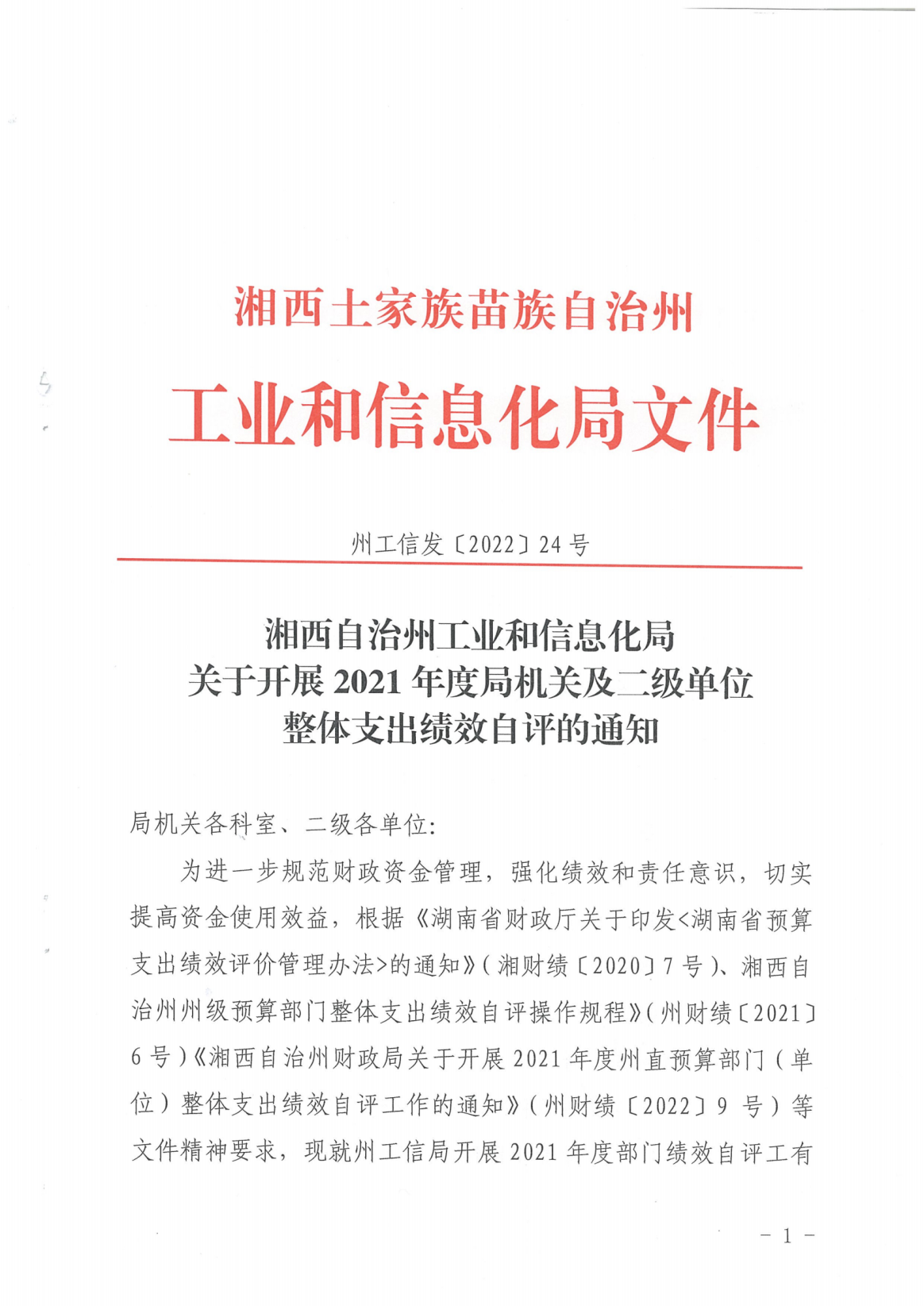 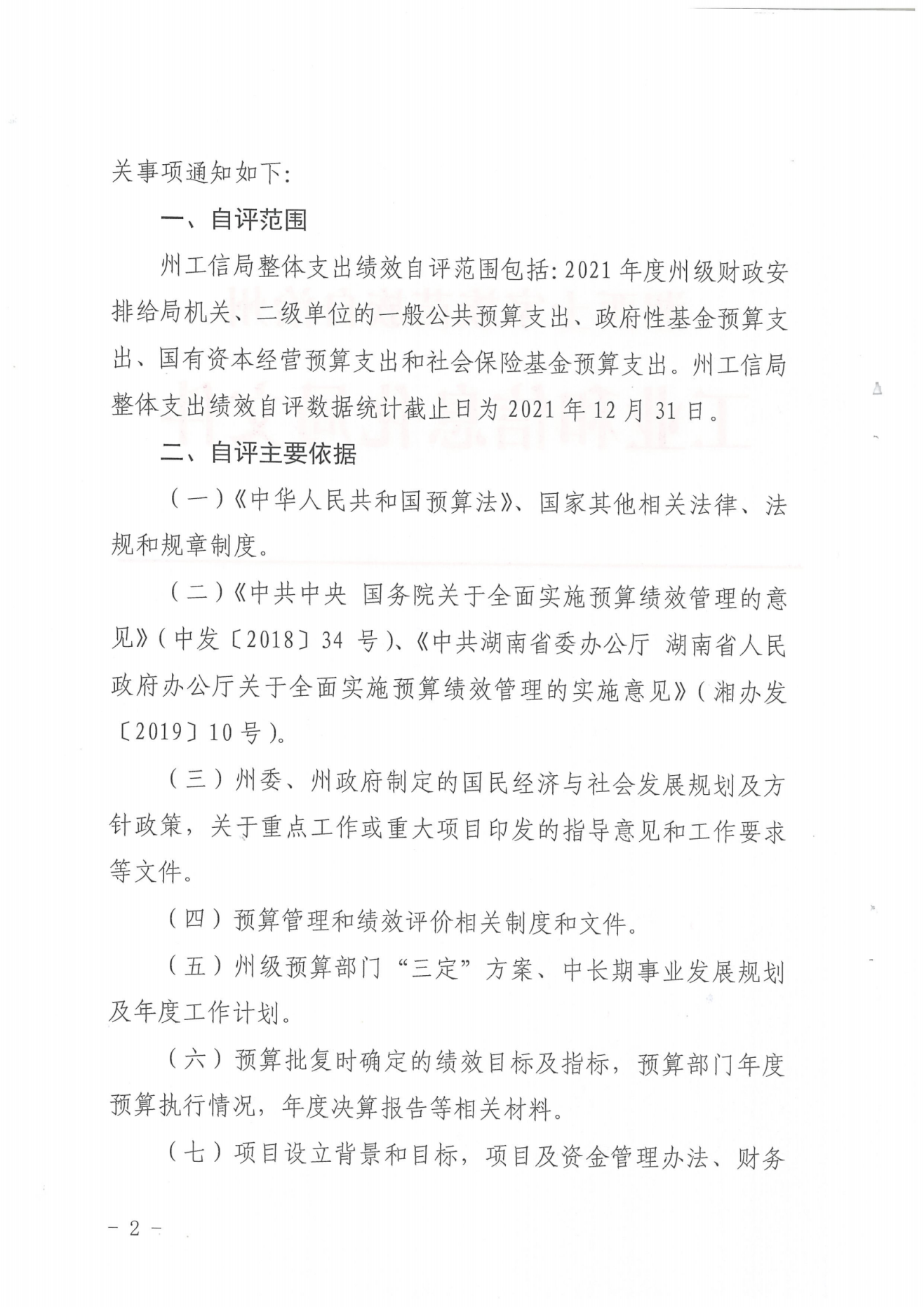 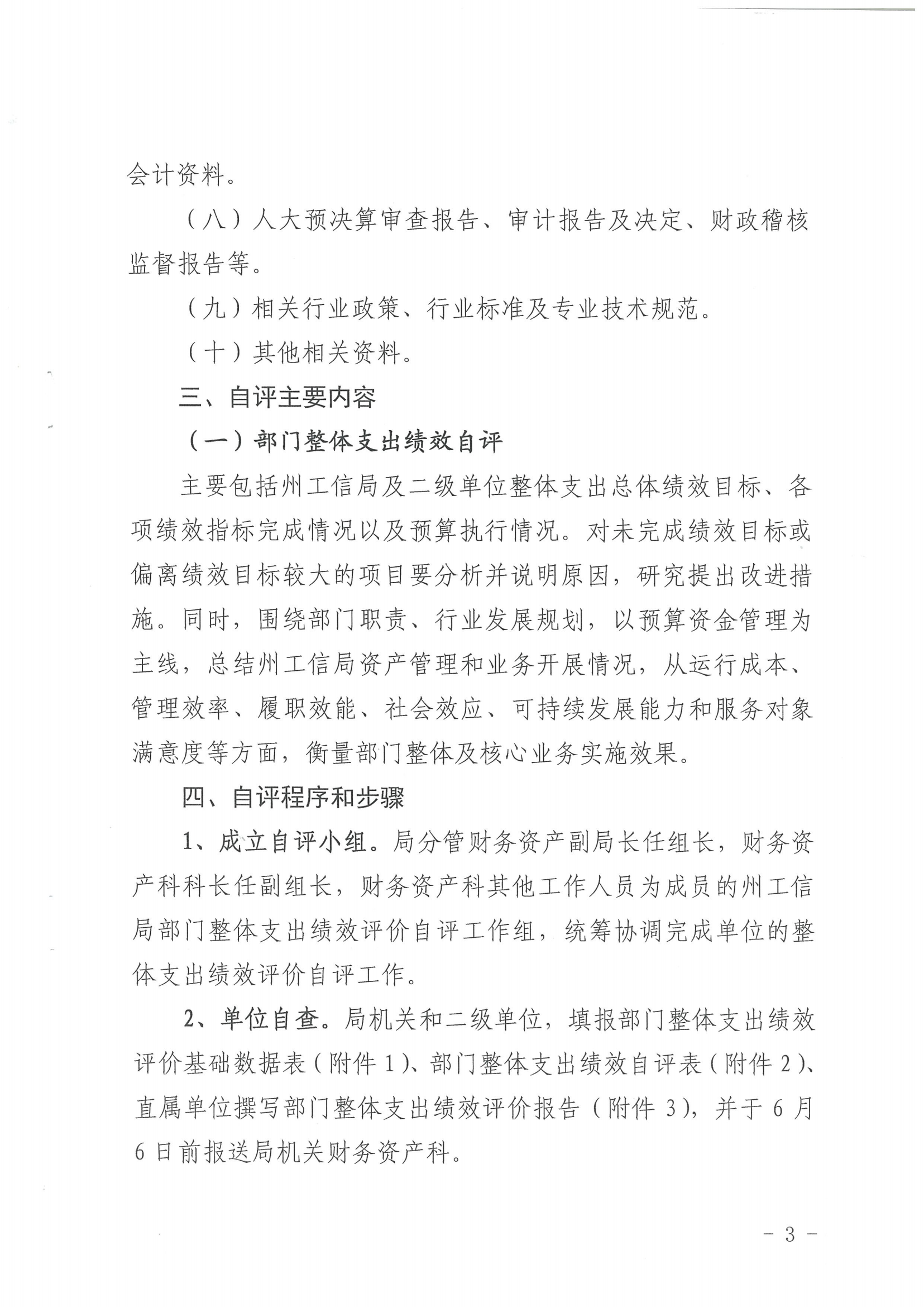 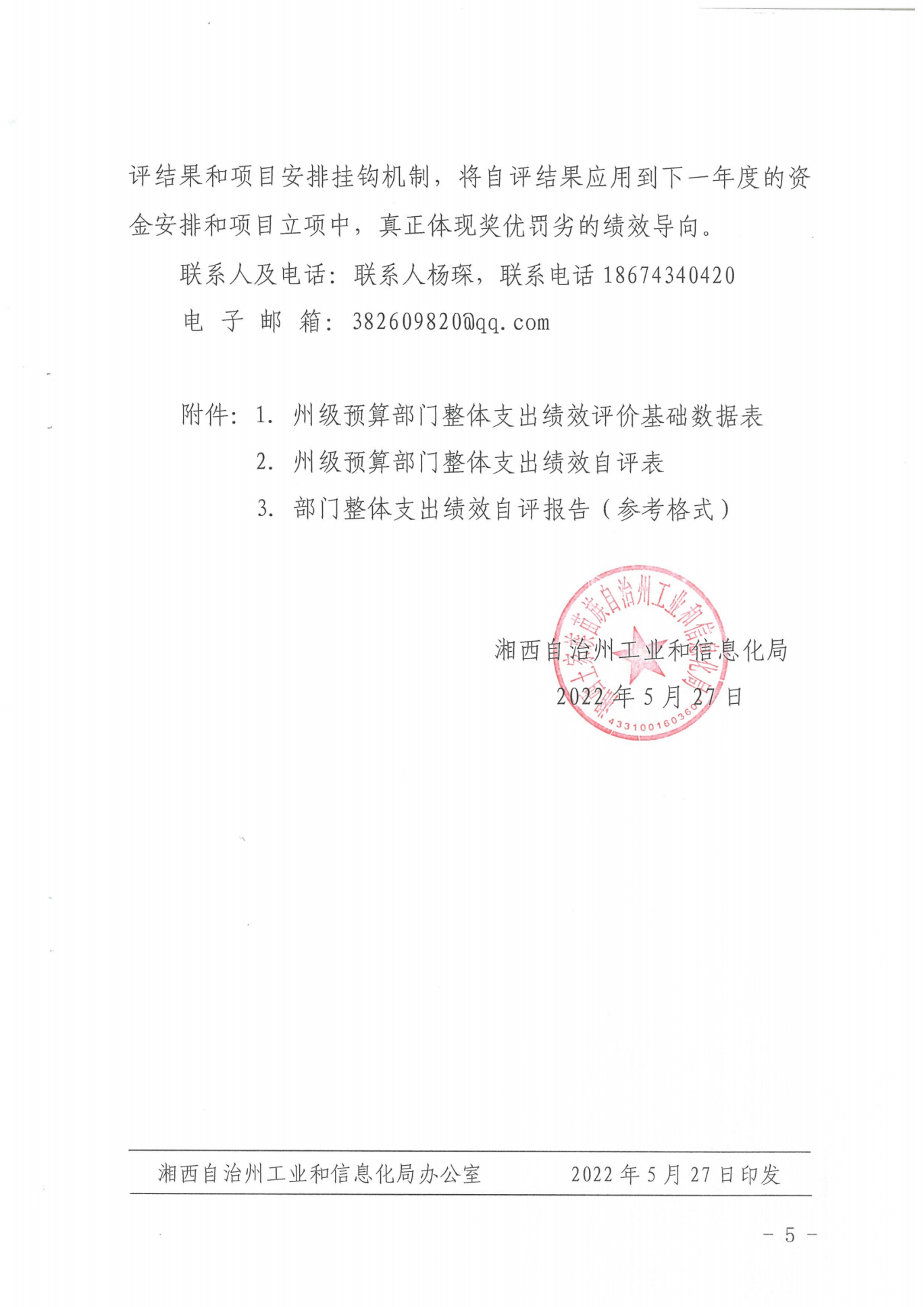 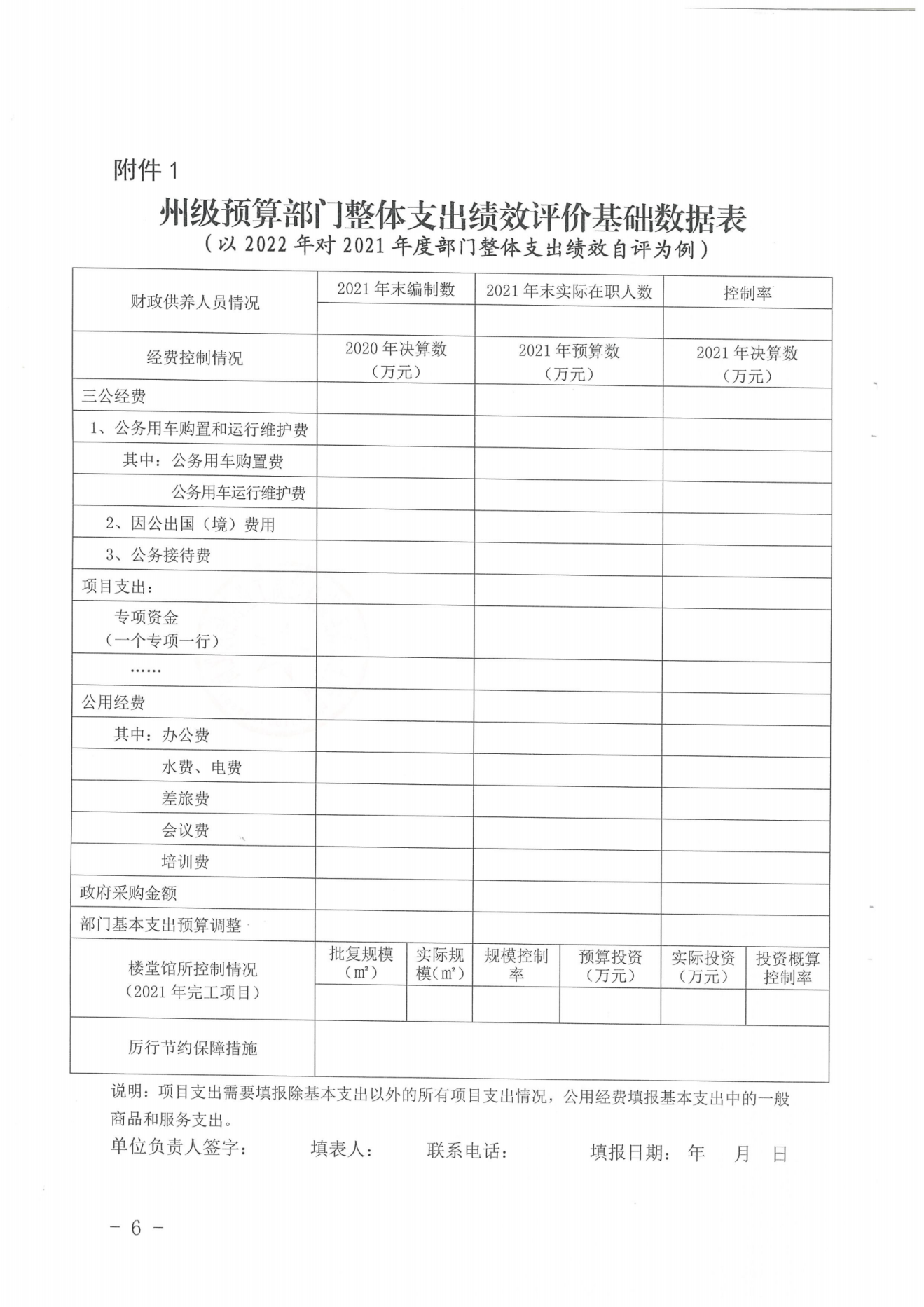 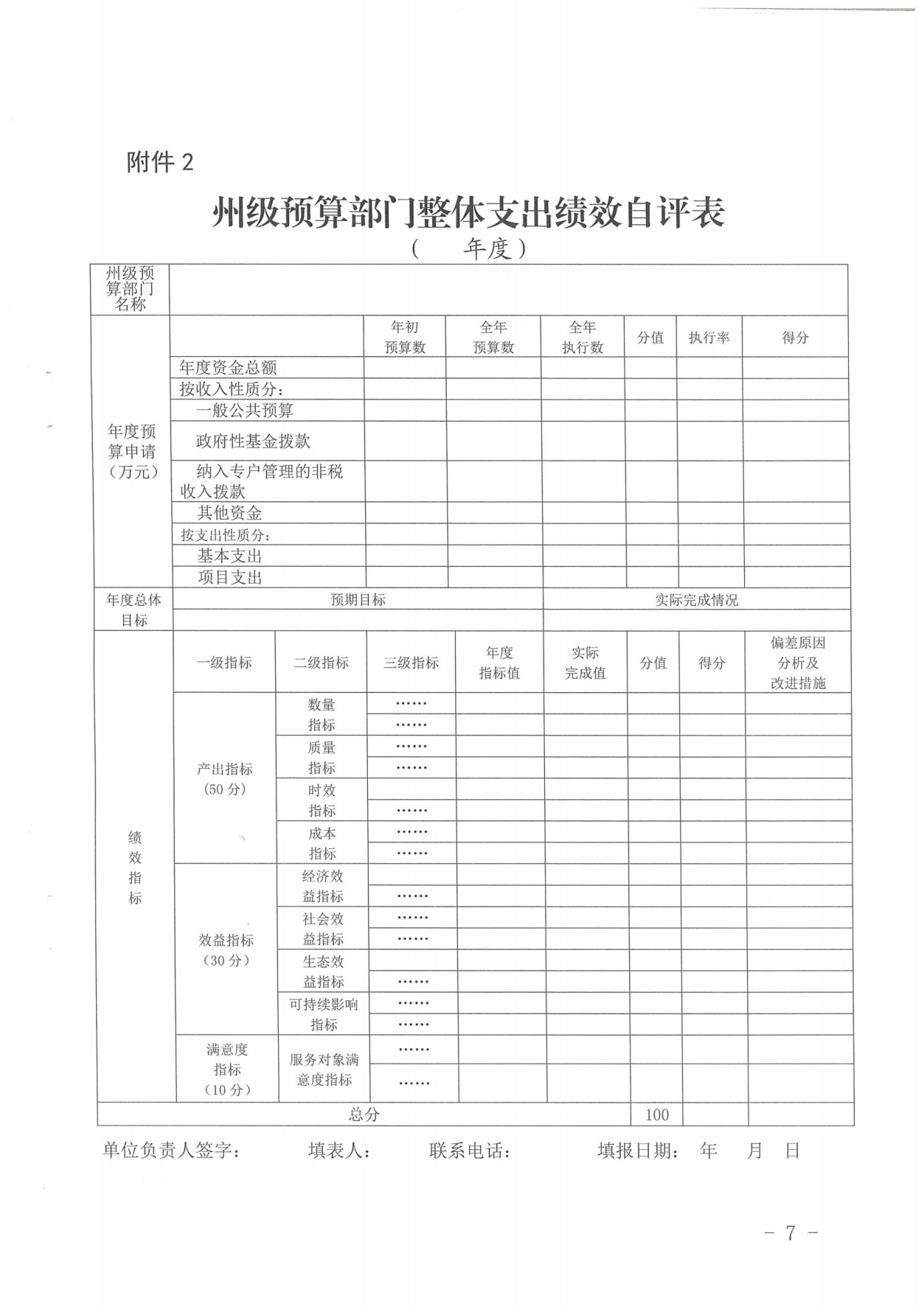 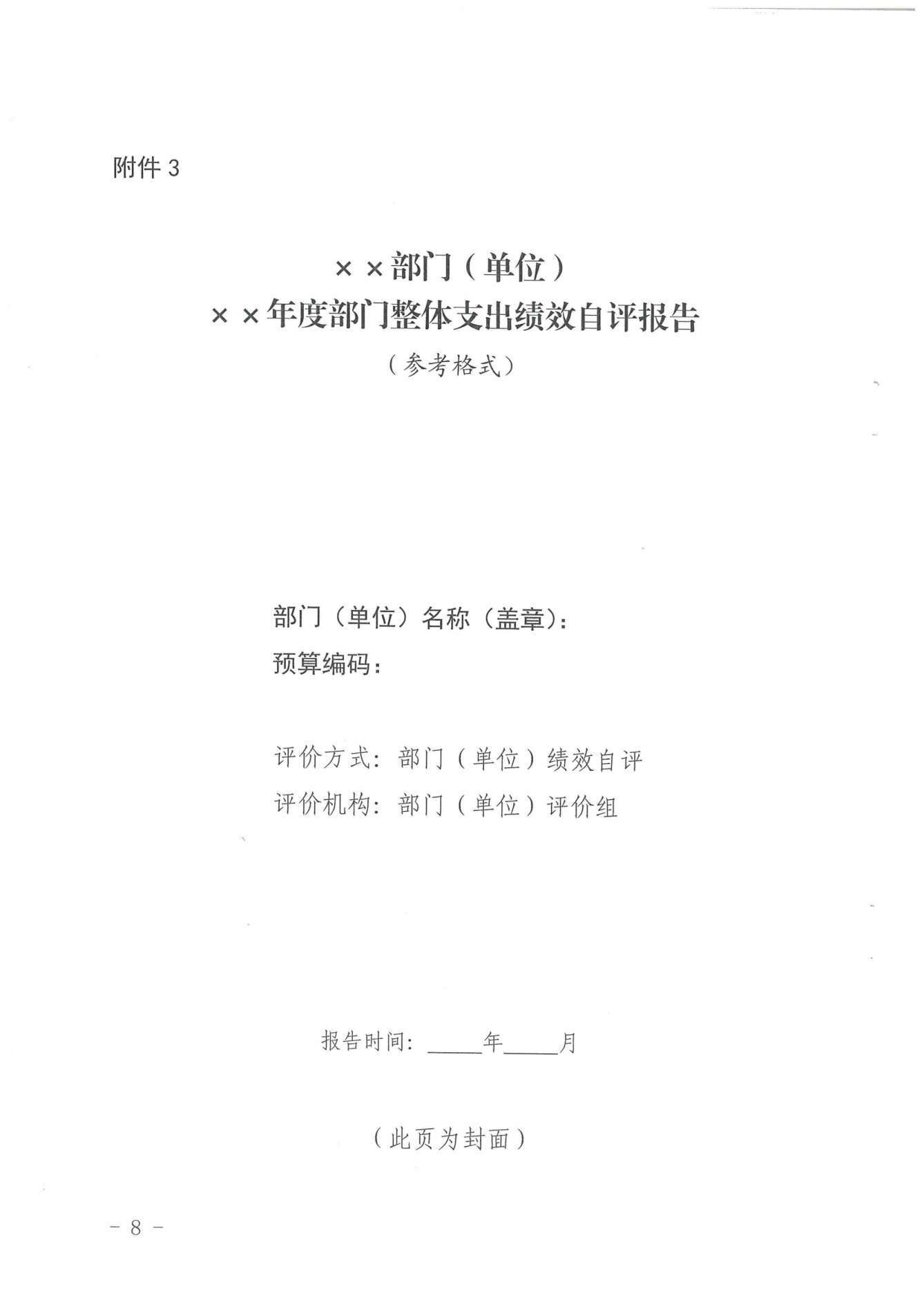 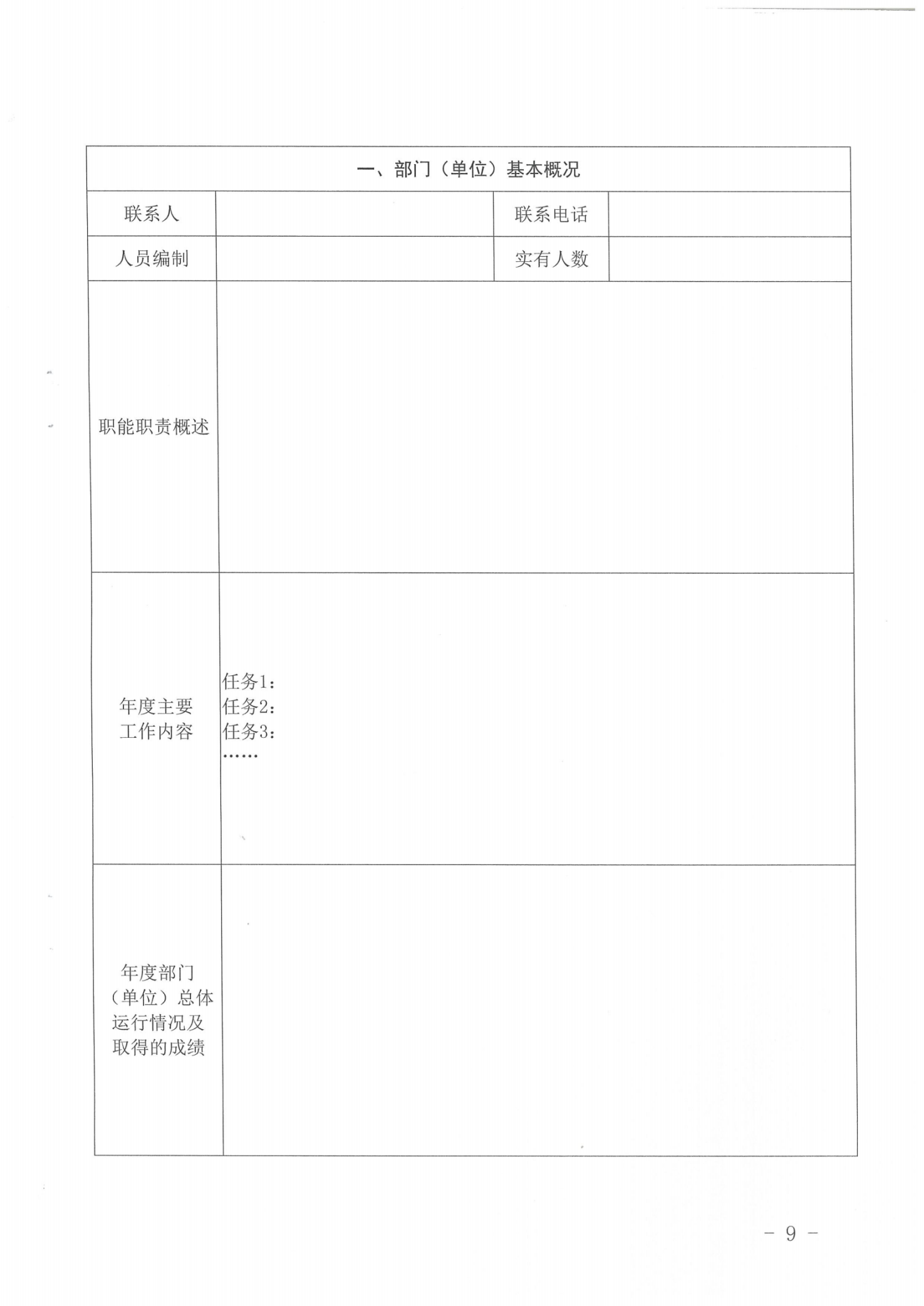 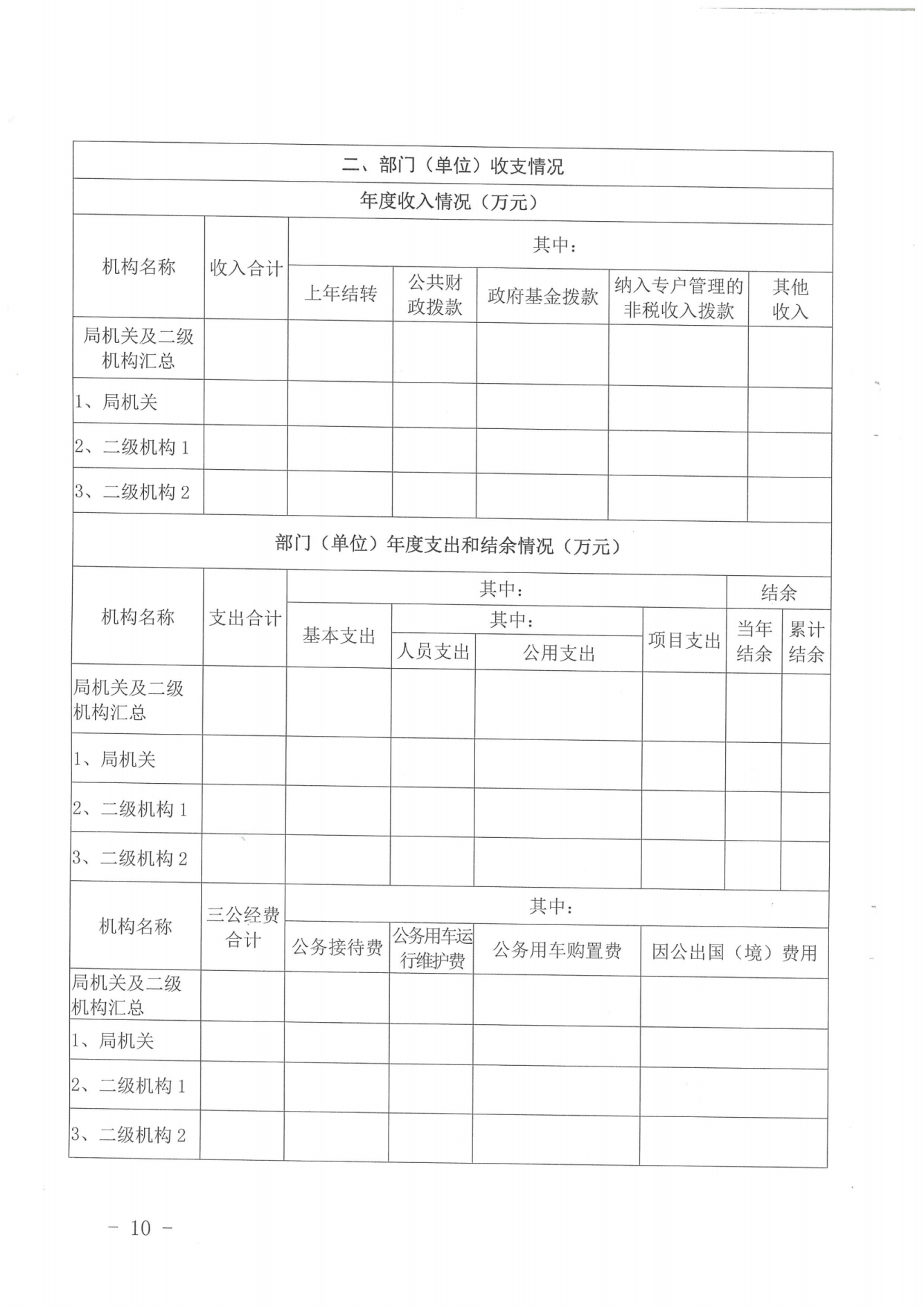 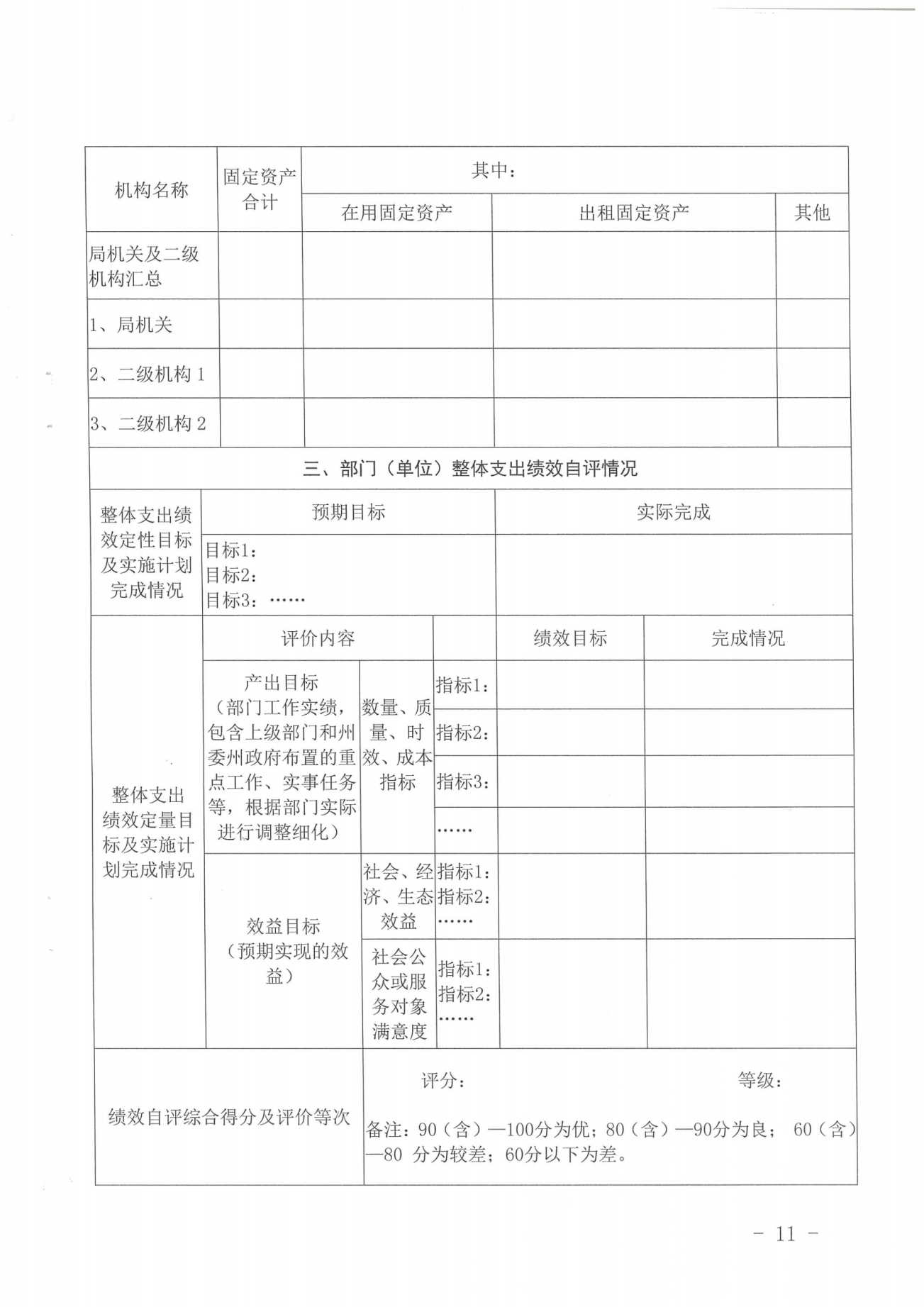 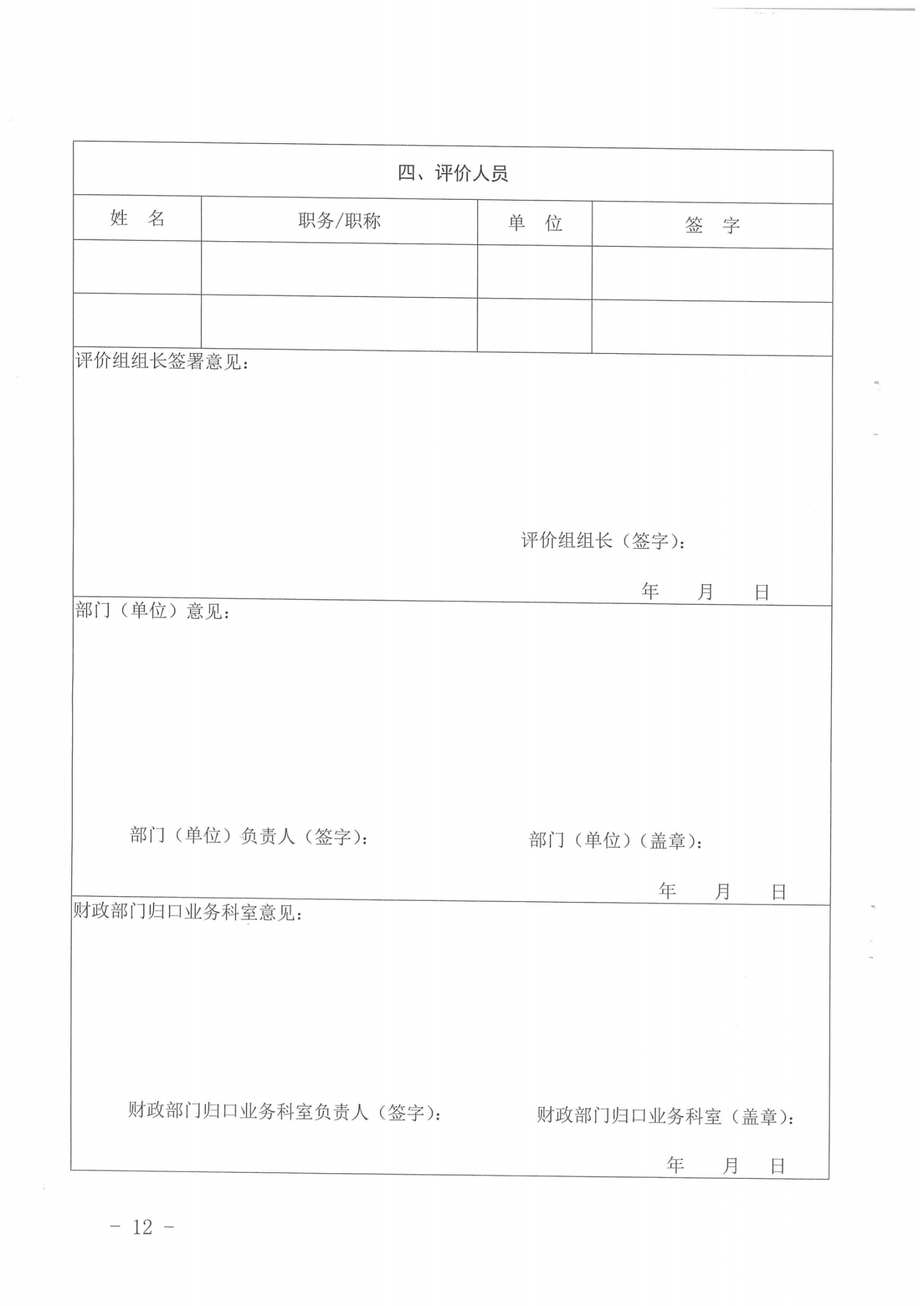 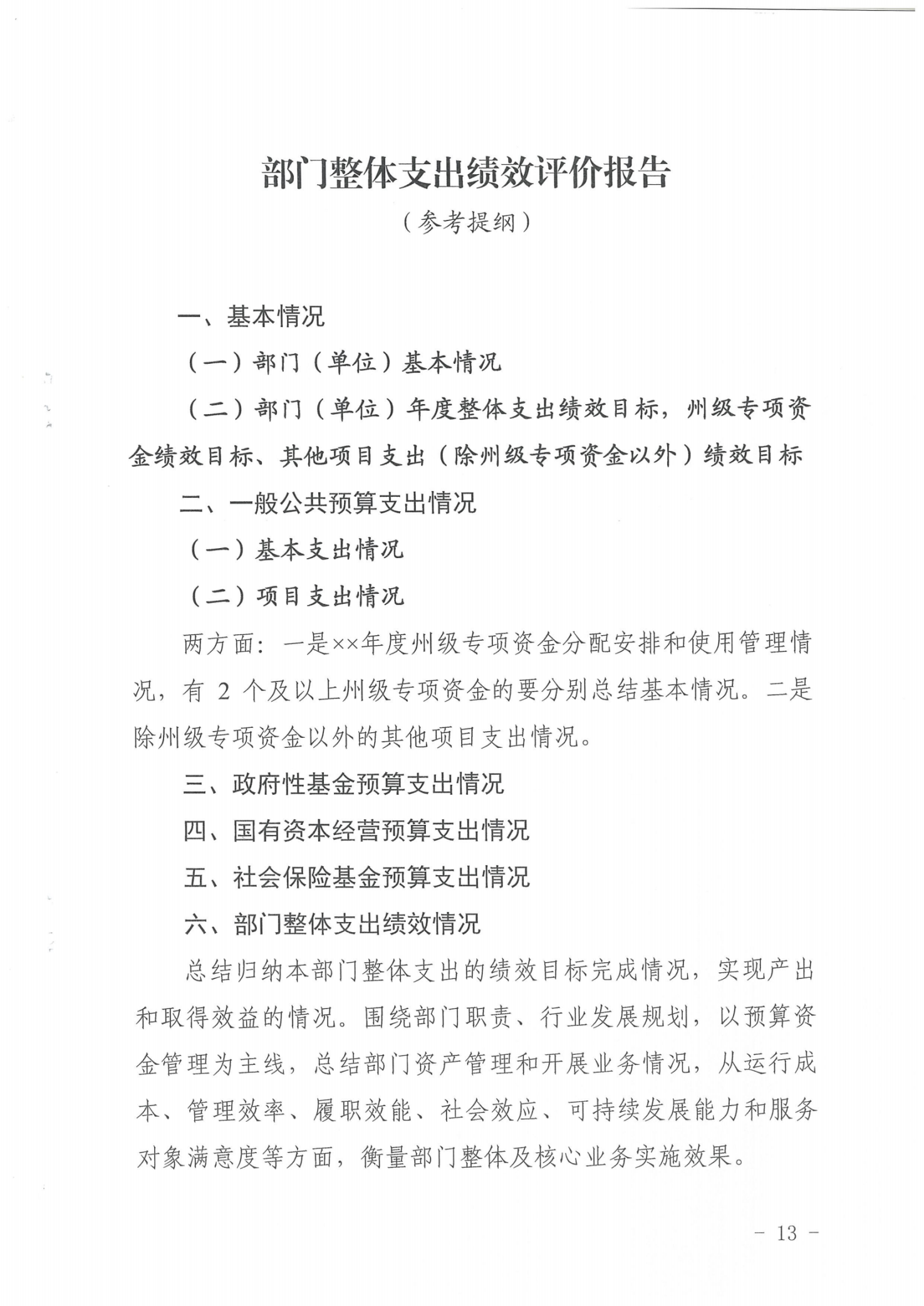 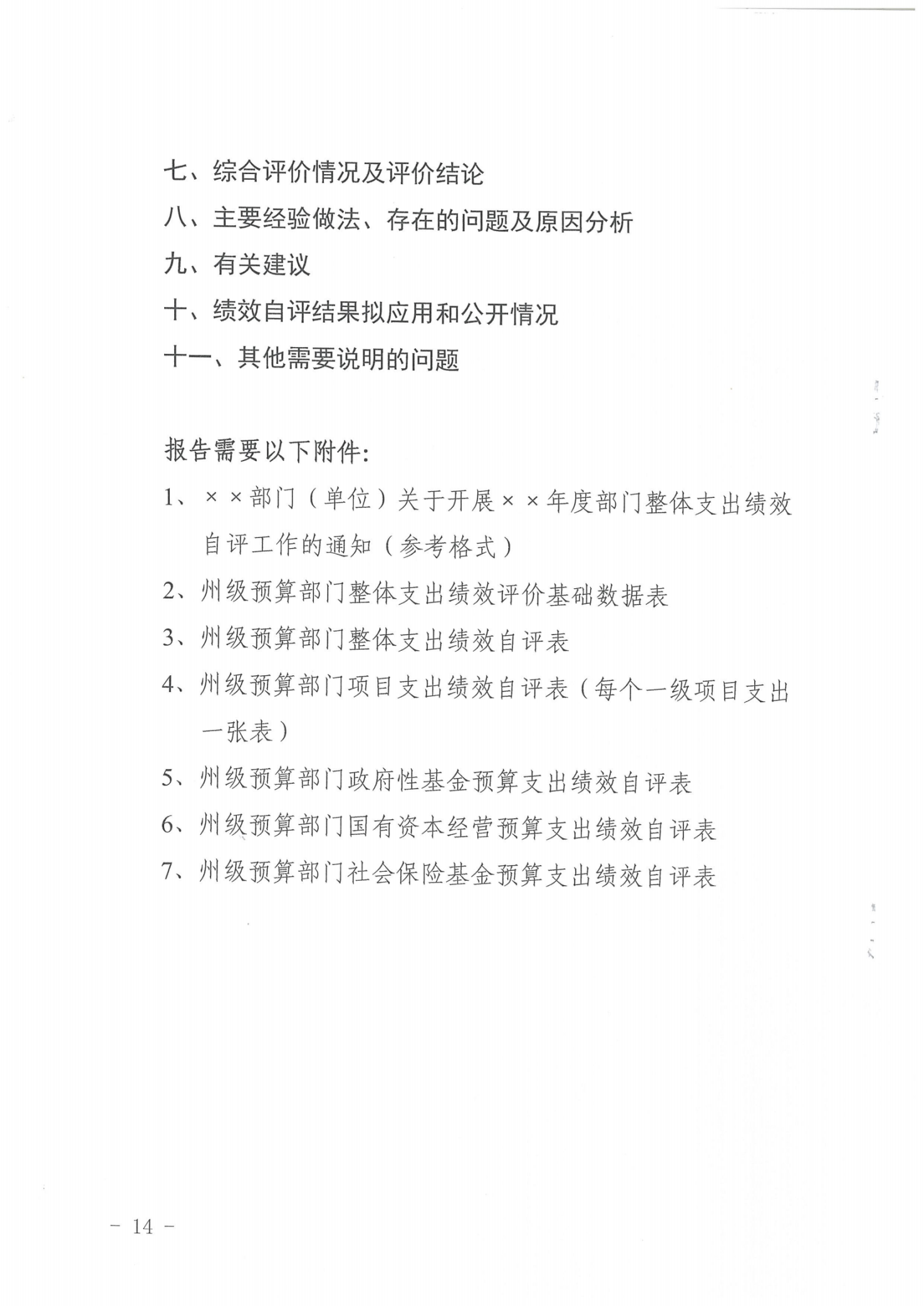 一、部门（单位）基本概况一、部门（单位）基本概况一、部门（单位）基本概况一、部门（单位）基本概况一、部门（单位）基本概况一、部门（单位）基本概况一、部门（单位）基本概况一、部门（单位）基本概况一、部门（单位）基本概况一、部门（单位）基本概况一、部门（单位）基本概况一、部门（单位）基本概况一、部门（单位）基本概况一、部门（单位）基本概况一、部门（单位）基本概况联系人联系人杨琛杨琛杨琛杨琛杨琛杨琛联系电话联系电话0743-82233160743-82233160743-82233160743-82233160743-8223316人员编制人员编制878787878787实有人数实有人数8787878787职能职责概述职能职责概述湘西自治州工业和信息化局是湘西土家族苗族自治州人民政府的工业经济主管部门，统一社会信用代码为11433100006686154J。本单位的主要职责是：贯彻落实国家、省和州有关经济和信息化的方针、政策和法规，研究提出推进产业结构调整、工业与相关产业融合发展及管理创新的政策建议；拟定并组织实施工业、信息化的发展专项规划，协同有关部门做好全州维护企业稳定；拟定全州新型工业化的发展战略，协调解决有关重大问题；负责全州工业和信息化领域的日常经济运行调节；指导工业和信息化领域加强安全生产、质量管理和应急工作，协调减轻企业负担工作；推进信息化和工业化融合，推进高新技术与传统工业改造结合；统筹推进经济和社会领域信息化工作；承担全州军民融合发展综合协调和督导落实、国防科技工业相关职责；贯彻落实国家、省州有关酒类产业发展的政策法规和决策部署促进全州酒类产业发展；承办州人民政府交办的其他事项等职责。湘西自治州工业和信息化局是湘西土家族苗族自治州人民政府的工业经济主管部门，统一社会信用代码为11433100006686154J。本单位的主要职责是：贯彻落实国家、省和州有关经济和信息化的方针、政策和法规，研究提出推进产业结构调整、工业与相关产业融合发展及管理创新的政策建议；拟定并组织实施工业、信息化的发展专项规划，协同有关部门做好全州维护企业稳定；拟定全州新型工业化的发展战略，协调解决有关重大问题；负责全州工业和信息化领域的日常经济运行调节；指导工业和信息化领域加强安全生产、质量管理和应急工作，协调减轻企业负担工作；推进信息化和工业化融合，推进高新技术与传统工业改造结合；统筹推进经济和社会领域信息化工作；承担全州军民融合发展综合协调和督导落实、国防科技工业相关职责；贯彻落实国家、省州有关酒类产业发展的政策法规和决策部署促进全州酒类产业发展；承办州人民政府交办的其他事项等职责。湘西自治州工业和信息化局是湘西土家族苗族自治州人民政府的工业经济主管部门，统一社会信用代码为11433100006686154J。本单位的主要职责是：贯彻落实国家、省和州有关经济和信息化的方针、政策和法规，研究提出推进产业结构调整、工业与相关产业融合发展及管理创新的政策建议；拟定并组织实施工业、信息化的发展专项规划，协同有关部门做好全州维护企业稳定；拟定全州新型工业化的发展战略，协调解决有关重大问题；负责全州工业和信息化领域的日常经济运行调节；指导工业和信息化领域加强安全生产、质量管理和应急工作，协调减轻企业负担工作；推进信息化和工业化融合，推进高新技术与传统工业改造结合；统筹推进经济和社会领域信息化工作；承担全州军民融合发展综合协调和督导落实、国防科技工业相关职责；贯彻落实国家、省州有关酒类产业发展的政策法规和决策部署促进全州酒类产业发展；承办州人民政府交办的其他事项等职责。湘西自治州工业和信息化局是湘西土家族苗族自治州人民政府的工业经济主管部门，统一社会信用代码为11433100006686154J。本单位的主要职责是：贯彻落实国家、省和州有关经济和信息化的方针、政策和法规，研究提出推进产业结构调整、工业与相关产业融合发展及管理创新的政策建议；拟定并组织实施工业、信息化的发展专项规划，协同有关部门做好全州维护企业稳定；拟定全州新型工业化的发展战略，协调解决有关重大问题；负责全州工业和信息化领域的日常经济运行调节；指导工业和信息化领域加强安全生产、质量管理和应急工作，协调减轻企业负担工作；推进信息化和工业化融合，推进高新技术与传统工业改造结合；统筹推进经济和社会领域信息化工作；承担全州军民融合发展综合协调和督导落实、国防科技工业相关职责；贯彻落实国家、省州有关酒类产业发展的政策法规和决策部署促进全州酒类产业发展；承办州人民政府交办的其他事项等职责。湘西自治州工业和信息化局是湘西土家族苗族自治州人民政府的工业经济主管部门，统一社会信用代码为11433100006686154J。本单位的主要职责是：贯彻落实国家、省和州有关经济和信息化的方针、政策和法规，研究提出推进产业结构调整、工业与相关产业融合发展及管理创新的政策建议；拟定并组织实施工业、信息化的发展专项规划，协同有关部门做好全州维护企业稳定；拟定全州新型工业化的发展战略，协调解决有关重大问题；负责全州工业和信息化领域的日常经济运行调节；指导工业和信息化领域加强安全生产、质量管理和应急工作，协调减轻企业负担工作；推进信息化和工业化融合，推进高新技术与传统工业改造结合；统筹推进经济和社会领域信息化工作；承担全州军民融合发展综合协调和督导落实、国防科技工业相关职责；贯彻落实国家、省州有关酒类产业发展的政策法规和决策部署促进全州酒类产业发展；承办州人民政府交办的其他事项等职责。湘西自治州工业和信息化局是湘西土家族苗族自治州人民政府的工业经济主管部门，统一社会信用代码为11433100006686154J。本单位的主要职责是：贯彻落实国家、省和州有关经济和信息化的方针、政策和法规，研究提出推进产业结构调整、工业与相关产业融合发展及管理创新的政策建议；拟定并组织实施工业、信息化的发展专项规划，协同有关部门做好全州维护企业稳定；拟定全州新型工业化的发展战略，协调解决有关重大问题；负责全州工业和信息化领域的日常经济运行调节；指导工业和信息化领域加强安全生产、质量管理和应急工作，协调减轻企业负担工作；推进信息化和工业化融合，推进高新技术与传统工业改造结合；统筹推进经济和社会领域信息化工作；承担全州军民融合发展综合协调和督导落实、国防科技工业相关职责；贯彻落实国家、省州有关酒类产业发展的政策法规和决策部署促进全州酒类产业发展；承办州人民政府交办的其他事项等职责。湘西自治州工业和信息化局是湘西土家族苗族自治州人民政府的工业经济主管部门，统一社会信用代码为11433100006686154J。本单位的主要职责是：贯彻落实国家、省和州有关经济和信息化的方针、政策和法规，研究提出推进产业结构调整、工业与相关产业融合发展及管理创新的政策建议；拟定并组织实施工业、信息化的发展专项规划，协同有关部门做好全州维护企业稳定；拟定全州新型工业化的发展战略，协调解决有关重大问题；负责全州工业和信息化领域的日常经济运行调节；指导工业和信息化领域加强安全生产、质量管理和应急工作，协调减轻企业负担工作；推进信息化和工业化融合，推进高新技术与传统工业改造结合；统筹推进经济和社会领域信息化工作；承担全州军民融合发展综合协调和督导落实、国防科技工业相关职责；贯彻落实国家、省州有关酒类产业发展的政策法规和决策部署促进全州酒类产业发展；承办州人民政府交办的其他事项等职责。湘西自治州工业和信息化局是湘西土家族苗族自治州人民政府的工业经济主管部门，统一社会信用代码为11433100006686154J。本单位的主要职责是：贯彻落实国家、省和州有关经济和信息化的方针、政策和法规，研究提出推进产业结构调整、工业与相关产业融合发展及管理创新的政策建议；拟定并组织实施工业、信息化的发展专项规划，协同有关部门做好全州维护企业稳定；拟定全州新型工业化的发展战略，协调解决有关重大问题；负责全州工业和信息化领域的日常经济运行调节；指导工业和信息化领域加强安全生产、质量管理和应急工作，协调减轻企业负担工作；推进信息化和工业化融合，推进高新技术与传统工业改造结合；统筹推进经济和社会领域信息化工作；承担全州军民融合发展综合协调和督导落实、国防科技工业相关职责；贯彻落实国家、省州有关酒类产业发展的政策法规和决策部署促进全州酒类产业发展；承办州人民政府交办的其他事项等职责。湘西自治州工业和信息化局是湘西土家族苗族自治州人民政府的工业经济主管部门，统一社会信用代码为11433100006686154J。本单位的主要职责是：贯彻落实国家、省和州有关经济和信息化的方针、政策和法规，研究提出推进产业结构调整、工业与相关产业融合发展及管理创新的政策建议；拟定并组织实施工业、信息化的发展专项规划，协同有关部门做好全州维护企业稳定；拟定全州新型工业化的发展战略，协调解决有关重大问题；负责全州工业和信息化领域的日常经济运行调节；指导工业和信息化领域加强安全生产、质量管理和应急工作，协调减轻企业负担工作；推进信息化和工业化融合，推进高新技术与传统工业改造结合；统筹推进经济和社会领域信息化工作；承担全州军民融合发展综合协调和督导落实、国防科技工业相关职责；贯彻落实国家、省州有关酒类产业发展的政策法规和决策部署促进全州酒类产业发展；承办州人民政府交办的其他事项等职责。湘西自治州工业和信息化局是湘西土家族苗族自治州人民政府的工业经济主管部门，统一社会信用代码为11433100006686154J。本单位的主要职责是：贯彻落实国家、省和州有关经济和信息化的方针、政策和法规，研究提出推进产业结构调整、工业与相关产业融合发展及管理创新的政策建议；拟定并组织实施工业、信息化的发展专项规划，协同有关部门做好全州维护企业稳定；拟定全州新型工业化的发展战略，协调解决有关重大问题；负责全州工业和信息化领域的日常经济运行调节；指导工业和信息化领域加强安全生产、质量管理和应急工作，协调减轻企业负担工作；推进信息化和工业化融合，推进高新技术与传统工业改造结合；统筹推进经济和社会领域信息化工作；承担全州军民融合发展综合协调和督导落实、国防科技工业相关职责；贯彻落实国家、省州有关酒类产业发展的政策法规和决策部署促进全州酒类产业发展；承办州人民政府交办的其他事项等职责。湘西自治州工业和信息化局是湘西土家族苗族自治州人民政府的工业经济主管部门，统一社会信用代码为11433100006686154J。本单位的主要职责是：贯彻落实国家、省和州有关经济和信息化的方针、政策和法规，研究提出推进产业结构调整、工业与相关产业融合发展及管理创新的政策建议；拟定并组织实施工业、信息化的发展专项规划，协同有关部门做好全州维护企业稳定；拟定全州新型工业化的发展战略，协调解决有关重大问题；负责全州工业和信息化领域的日常经济运行调节；指导工业和信息化领域加强安全生产、质量管理和应急工作，协调减轻企业负担工作；推进信息化和工业化融合，推进高新技术与传统工业改造结合；统筹推进经济和社会领域信息化工作；承担全州军民融合发展综合协调和督导落实、国防科技工业相关职责；贯彻落实国家、省州有关酒类产业发展的政策法规和决策部署促进全州酒类产业发展；承办州人民政府交办的其他事项等职责。湘西自治州工业和信息化局是湘西土家族苗族自治州人民政府的工业经济主管部门，统一社会信用代码为11433100006686154J。本单位的主要职责是：贯彻落实国家、省和州有关经济和信息化的方针、政策和法规，研究提出推进产业结构调整、工业与相关产业融合发展及管理创新的政策建议；拟定并组织实施工业、信息化的发展专项规划，协同有关部门做好全州维护企业稳定；拟定全州新型工业化的发展战略，协调解决有关重大问题；负责全州工业和信息化领域的日常经济运行调节；指导工业和信息化领域加强安全生产、质量管理和应急工作，协调减轻企业负担工作；推进信息化和工业化融合，推进高新技术与传统工业改造结合；统筹推进经济和社会领域信息化工作；承担全州军民融合发展综合协调和督导落实、国防科技工业相关职责；贯彻落实国家、省州有关酒类产业发展的政策法规和决策部署促进全州酒类产业发展；承办州人民政府交办的其他事项等职责。湘西自治州工业和信息化局是湘西土家族苗族自治州人民政府的工业经济主管部门，统一社会信用代码为11433100006686154J。本单位的主要职责是：贯彻落实国家、省和州有关经济和信息化的方针、政策和法规，研究提出推进产业结构调整、工业与相关产业融合发展及管理创新的政策建议；拟定并组织实施工业、信息化的发展专项规划，协同有关部门做好全州维护企业稳定；拟定全州新型工业化的发展战略，协调解决有关重大问题；负责全州工业和信息化领域的日常经济运行调节；指导工业和信息化领域加强安全生产、质量管理和应急工作，协调减轻企业负担工作；推进信息化和工业化融合，推进高新技术与传统工业改造结合；统筹推进经济和社会领域信息化工作；承担全州军民融合发展综合协调和督导落实、国防科技工业相关职责；贯彻落实国家、省州有关酒类产业发展的政策法规和决策部署促进全州酒类产业发展；承办州人民政府交办的其他事项等职责。年度主要工作内容年度主要工作内容任务1：以落实“六稳”“六保”任务为着力点，着力推动制造业高质量发展行稳致远。坚持高质量发展，提高规模工业增加值与用电量、工业税收等关联指标的匹配性、协调性。发挥“三联”制度作用，多措并举保持企业稳定运营，全面提高服务企业、服务发展的水平。任务2：完善工业投资及技改投资项目库，建立重大项目月调度、季分析工作机制，推进红狮水泥、酒鬼酒三区、浩吴等一批重大产业项目开工、建设和投产，不断培育新的经济增长点。任务3：以体制机制改革创新为动力，推进现代园区体系建设。发挥工业园区在推动制造业高质量发展中的主战场、主阵地作用，持续深化改革创新，全面提高园区发展能级。任务4：牢固树立产业链思维，狠抓优势产业链建设，推动产业转型升级，着力培育具有湘西特色的“2+3”产业集群。推进优势产业链建设。任务5：加强龙头企业中小企业培育。完善入规企业扶持政策，持以之恒抓好规模企业培育。加强小巨人、“单项冠军”等企业培育，推动中小企业专精特新发展。任务6：主动对接粤港澳大湾区、成渝经济区等国家战略，找准我州在构建新发展格局中的立足点和切入点，充分放大湘南湘西承接产业转移示范区政策优势和后发优势，围绕优势产业链建设实施精准招商，发布产业链招商目录，狠抓产业链“延补配”，引进一批标志性企业和引擎性项目，提高产业链供应链稳定性。任务7：提高金融服务制造业发展能级，加强要素保障，培育发展生产性服务业，加快构建与制造业发展水平相适应的现代 服务体系。充分发挥州担保、转贷平台作用，引导银行等金融机构加大制造业领域信贷投放力度。任务1：以落实“六稳”“六保”任务为着力点，着力推动制造业高质量发展行稳致远。坚持高质量发展，提高规模工业增加值与用电量、工业税收等关联指标的匹配性、协调性。发挥“三联”制度作用，多措并举保持企业稳定运营，全面提高服务企业、服务发展的水平。任务2：完善工业投资及技改投资项目库，建立重大项目月调度、季分析工作机制，推进红狮水泥、酒鬼酒三区、浩吴等一批重大产业项目开工、建设和投产，不断培育新的经济增长点。任务3：以体制机制改革创新为动力，推进现代园区体系建设。发挥工业园区在推动制造业高质量发展中的主战场、主阵地作用，持续深化改革创新，全面提高园区发展能级。任务4：牢固树立产业链思维，狠抓优势产业链建设，推动产业转型升级，着力培育具有湘西特色的“2+3”产业集群。推进优势产业链建设。任务5：加强龙头企业中小企业培育。完善入规企业扶持政策，持以之恒抓好规模企业培育。加强小巨人、“单项冠军”等企业培育，推动中小企业专精特新发展。任务6：主动对接粤港澳大湾区、成渝经济区等国家战略，找准我州在构建新发展格局中的立足点和切入点，充分放大湘南湘西承接产业转移示范区政策优势和后发优势，围绕优势产业链建设实施精准招商，发布产业链招商目录，狠抓产业链“延补配”，引进一批标志性企业和引擎性项目，提高产业链供应链稳定性。任务7：提高金融服务制造业发展能级，加强要素保障，培育发展生产性服务业，加快构建与制造业发展水平相适应的现代 服务体系。充分发挥州担保、转贷平台作用，引导银行等金融机构加大制造业领域信贷投放力度。任务1：以落实“六稳”“六保”任务为着力点，着力推动制造业高质量发展行稳致远。坚持高质量发展，提高规模工业增加值与用电量、工业税收等关联指标的匹配性、协调性。发挥“三联”制度作用，多措并举保持企业稳定运营，全面提高服务企业、服务发展的水平。任务2：完善工业投资及技改投资项目库，建立重大项目月调度、季分析工作机制，推进红狮水泥、酒鬼酒三区、浩吴等一批重大产业项目开工、建设和投产，不断培育新的经济增长点。任务3：以体制机制改革创新为动力，推进现代园区体系建设。发挥工业园区在推动制造业高质量发展中的主战场、主阵地作用，持续深化改革创新，全面提高园区发展能级。任务4：牢固树立产业链思维，狠抓优势产业链建设，推动产业转型升级，着力培育具有湘西特色的“2+3”产业集群。推进优势产业链建设。任务5：加强龙头企业中小企业培育。完善入规企业扶持政策，持以之恒抓好规模企业培育。加强小巨人、“单项冠军”等企业培育，推动中小企业专精特新发展。任务6：主动对接粤港澳大湾区、成渝经济区等国家战略，找准我州在构建新发展格局中的立足点和切入点，充分放大湘南湘西承接产业转移示范区政策优势和后发优势，围绕优势产业链建设实施精准招商，发布产业链招商目录，狠抓产业链“延补配”，引进一批标志性企业和引擎性项目，提高产业链供应链稳定性。任务7：提高金融服务制造业发展能级，加强要素保障，培育发展生产性服务业，加快构建与制造业发展水平相适应的现代 服务体系。充分发挥州担保、转贷平台作用，引导银行等金融机构加大制造业领域信贷投放力度。任务1：以落实“六稳”“六保”任务为着力点，着力推动制造业高质量发展行稳致远。坚持高质量发展，提高规模工业增加值与用电量、工业税收等关联指标的匹配性、协调性。发挥“三联”制度作用，多措并举保持企业稳定运营，全面提高服务企业、服务发展的水平。任务2：完善工业投资及技改投资项目库，建立重大项目月调度、季分析工作机制，推进红狮水泥、酒鬼酒三区、浩吴等一批重大产业项目开工、建设和投产，不断培育新的经济增长点。任务3：以体制机制改革创新为动力，推进现代园区体系建设。发挥工业园区在推动制造业高质量发展中的主战场、主阵地作用，持续深化改革创新，全面提高园区发展能级。任务4：牢固树立产业链思维，狠抓优势产业链建设，推动产业转型升级，着力培育具有湘西特色的“2+3”产业集群。推进优势产业链建设。任务5：加强龙头企业中小企业培育。完善入规企业扶持政策，持以之恒抓好规模企业培育。加强小巨人、“单项冠军”等企业培育，推动中小企业专精特新发展。任务6：主动对接粤港澳大湾区、成渝经济区等国家战略，找准我州在构建新发展格局中的立足点和切入点，充分放大湘南湘西承接产业转移示范区政策优势和后发优势，围绕优势产业链建设实施精准招商，发布产业链招商目录，狠抓产业链“延补配”，引进一批标志性企业和引擎性项目，提高产业链供应链稳定性。任务7：提高金融服务制造业发展能级，加强要素保障，培育发展生产性服务业，加快构建与制造业发展水平相适应的现代 服务体系。充分发挥州担保、转贷平台作用，引导银行等金融机构加大制造业领域信贷投放力度。任务1：以落实“六稳”“六保”任务为着力点，着力推动制造业高质量发展行稳致远。坚持高质量发展，提高规模工业增加值与用电量、工业税收等关联指标的匹配性、协调性。发挥“三联”制度作用，多措并举保持企业稳定运营，全面提高服务企业、服务发展的水平。任务2：完善工业投资及技改投资项目库，建立重大项目月调度、季分析工作机制，推进红狮水泥、酒鬼酒三区、浩吴等一批重大产业项目开工、建设和投产，不断培育新的经济增长点。任务3：以体制机制改革创新为动力，推进现代园区体系建设。发挥工业园区在推动制造业高质量发展中的主战场、主阵地作用，持续深化改革创新，全面提高园区发展能级。任务4：牢固树立产业链思维，狠抓优势产业链建设，推动产业转型升级，着力培育具有湘西特色的“2+3”产业集群。推进优势产业链建设。任务5：加强龙头企业中小企业培育。完善入规企业扶持政策，持以之恒抓好规模企业培育。加强小巨人、“单项冠军”等企业培育，推动中小企业专精特新发展。任务6：主动对接粤港澳大湾区、成渝经济区等国家战略，找准我州在构建新发展格局中的立足点和切入点，充分放大湘南湘西承接产业转移示范区政策优势和后发优势，围绕优势产业链建设实施精准招商，发布产业链招商目录，狠抓产业链“延补配”，引进一批标志性企业和引擎性项目，提高产业链供应链稳定性。任务7：提高金融服务制造业发展能级，加强要素保障，培育发展生产性服务业，加快构建与制造业发展水平相适应的现代 服务体系。充分发挥州担保、转贷平台作用，引导银行等金融机构加大制造业领域信贷投放力度。任务1：以落实“六稳”“六保”任务为着力点，着力推动制造业高质量发展行稳致远。坚持高质量发展，提高规模工业增加值与用电量、工业税收等关联指标的匹配性、协调性。发挥“三联”制度作用，多措并举保持企业稳定运营，全面提高服务企业、服务发展的水平。任务2：完善工业投资及技改投资项目库，建立重大项目月调度、季分析工作机制，推进红狮水泥、酒鬼酒三区、浩吴等一批重大产业项目开工、建设和投产，不断培育新的经济增长点。任务3：以体制机制改革创新为动力，推进现代园区体系建设。发挥工业园区在推动制造业高质量发展中的主战场、主阵地作用，持续深化改革创新，全面提高园区发展能级。任务4：牢固树立产业链思维，狠抓优势产业链建设，推动产业转型升级，着力培育具有湘西特色的“2+3”产业集群。推进优势产业链建设。任务5：加强龙头企业中小企业培育。完善入规企业扶持政策，持以之恒抓好规模企业培育。加强小巨人、“单项冠军”等企业培育，推动中小企业专精特新发展。任务6：主动对接粤港澳大湾区、成渝经济区等国家战略，找准我州在构建新发展格局中的立足点和切入点，充分放大湘南湘西承接产业转移示范区政策优势和后发优势，围绕优势产业链建设实施精准招商，发布产业链招商目录，狠抓产业链“延补配”，引进一批标志性企业和引擎性项目，提高产业链供应链稳定性。任务7：提高金融服务制造业发展能级，加强要素保障，培育发展生产性服务业，加快构建与制造业发展水平相适应的现代 服务体系。充分发挥州担保、转贷平台作用，引导银行等金融机构加大制造业领域信贷投放力度。任务1：以落实“六稳”“六保”任务为着力点，着力推动制造业高质量发展行稳致远。坚持高质量发展，提高规模工业增加值与用电量、工业税收等关联指标的匹配性、协调性。发挥“三联”制度作用，多措并举保持企业稳定运营，全面提高服务企业、服务发展的水平。任务2：完善工业投资及技改投资项目库，建立重大项目月调度、季分析工作机制，推进红狮水泥、酒鬼酒三区、浩吴等一批重大产业项目开工、建设和投产，不断培育新的经济增长点。任务3：以体制机制改革创新为动力，推进现代园区体系建设。发挥工业园区在推动制造业高质量发展中的主战场、主阵地作用，持续深化改革创新，全面提高园区发展能级。任务4：牢固树立产业链思维，狠抓优势产业链建设，推动产业转型升级，着力培育具有湘西特色的“2+3”产业集群。推进优势产业链建设。任务5：加强龙头企业中小企业培育。完善入规企业扶持政策，持以之恒抓好规模企业培育。加强小巨人、“单项冠军”等企业培育，推动中小企业专精特新发展。任务6：主动对接粤港澳大湾区、成渝经济区等国家战略，找准我州在构建新发展格局中的立足点和切入点，充分放大湘南湘西承接产业转移示范区政策优势和后发优势，围绕优势产业链建设实施精准招商，发布产业链招商目录，狠抓产业链“延补配”，引进一批标志性企业和引擎性项目，提高产业链供应链稳定性。任务7：提高金融服务制造业发展能级，加强要素保障，培育发展生产性服务业，加快构建与制造业发展水平相适应的现代 服务体系。充分发挥州担保、转贷平台作用，引导银行等金融机构加大制造业领域信贷投放力度。任务1：以落实“六稳”“六保”任务为着力点，着力推动制造业高质量发展行稳致远。坚持高质量发展，提高规模工业增加值与用电量、工业税收等关联指标的匹配性、协调性。发挥“三联”制度作用，多措并举保持企业稳定运营，全面提高服务企业、服务发展的水平。任务2：完善工业投资及技改投资项目库，建立重大项目月调度、季分析工作机制，推进红狮水泥、酒鬼酒三区、浩吴等一批重大产业项目开工、建设和投产，不断培育新的经济增长点。任务3：以体制机制改革创新为动力，推进现代园区体系建设。发挥工业园区在推动制造业高质量发展中的主战场、主阵地作用，持续深化改革创新，全面提高园区发展能级。任务4：牢固树立产业链思维，狠抓优势产业链建设，推动产业转型升级，着力培育具有湘西特色的“2+3”产业集群。推进优势产业链建设。任务5：加强龙头企业中小企业培育。完善入规企业扶持政策，持以之恒抓好规模企业培育。加强小巨人、“单项冠军”等企业培育，推动中小企业专精特新发展。任务6：主动对接粤港澳大湾区、成渝经济区等国家战略，找准我州在构建新发展格局中的立足点和切入点，充分放大湘南湘西承接产业转移示范区政策优势和后发优势，围绕优势产业链建设实施精准招商，发布产业链招商目录，狠抓产业链“延补配”，引进一批标志性企业和引擎性项目，提高产业链供应链稳定性。任务7：提高金融服务制造业发展能级，加强要素保障，培育发展生产性服务业，加快构建与制造业发展水平相适应的现代 服务体系。充分发挥州担保、转贷平台作用，引导银行等金融机构加大制造业领域信贷投放力度。任务1：以落实“六稳”“六保”任务为着力点，着力推动制造业高质量发展行稳致远。坚持高质量发展，提高规模工业增加值与用电量、工业税收等关联指标的匹配性、协调性。发挥“三联”制度作用，多措并举保持企业稳定运营，全面提高服务企业、服务发展的水平。任务2：完善工业投资及技改投资项目库，建立重大项目月调度、季分析工作机制，推进红狮水泥、酒鬼酒三区、浩吴等一批重大产业项目开工、建设和投产，不断培育新的经济增长点。任务3：以体制机制改革创新为动力，推进现代园区体系建设。发挥工业园区在推动制造业高质量发展中的主战场、主阵地作用，持续深化改革创新，全面提高园区发展能级。任务4：牢固树立产业链思维，狠抓优势产业链建设，推动产业转型升级，着力培育具有湘西特色的“2+3”产业集群。推进优势产业链建设。任务5：加强龙头企业中小企业培育。完善入规企业扶持政策，持以之恒抓好规模企业培育。加强小巨人、“单项冠军”等企业培育，推动中小企业专精特新发展。任务6：主动对接粤港澳大湾区、成渝经济区等国家战略，找准我州在构建新发展格局中的立足点和切入点，充分放大湘南湘西承接产业转移示范区政策优势和后发优势，围绕优势产业链建设实施精准招商，发布产业链招商目录，狠抓产业链“延补配”，引进一批标志性企业和引擎性项目，提高产业链供应链稳定性。任务7：提高金融服务制造业发展能级，加强要素保障，培育发展生产性服务业，加快构建与制造业发展水平相适应的现代 服务体系。充分发挥州担保、转贷平台作用，引导银行等金融机构加大制造业领域信贷投放力度。任务1：以落实“六稳”“六保”任务为着力点，着力推动制造业高质量发展行稳致远。坚持高质量发展，提高规模工业增加值与用电量、工业税收等关联指标的匹配性、协调性。发挥“三联”制度作用，多措并举保持企业稳定运营，全面提高服务企业、服务发展的水平。任务2：完善工业投资及技改投资项目库，建立重大项目月调度、季分析工作机制，推进红狮水泥、酒鬼酒三区、浩吴等一批重大产业项目开工、建设和投产，不断培育新的经济增长点。任务3：以体制机制改革创新为动力，推进现代园区体系建设。发挥工业园区在推动制造业高质量发展中的主战场、主阵地作用，持续深化改革创新，全面提高园区发展能级。任务4：牢固树立产业链思维，狠抓优势产业链建设，推动产业转型升级，着力培育具有湘西特色的“2+3”产业集群。推进优势产业链建设。任务5：加强龙头企业中小企业培育。完善入规企业扶持政策，持以之恒抓好规模企业培育。加强小巨人、“单项冠军”等企业培育，推动中小企业专精特新发展。任务6：主动对接粤港澳大湾区、成渝经济区等国家战略，找准我州在构建新发展格局中的立足点和切入点，充分放大湘南湘西承接产业转移示范区政策优势和后发优势，围绕优势产业链建设实施精准招商，发布产业链招商目录，狠抓产业链“延补配”，引进一批标志性企业和引擎性项目，提高产业链供应链稳定性。任务7：提高金融服务制造业发展能级，加强要素保障，培育发展生产性服务业，加快构建与制造业发展水平相适应的现代 服务体系。充分发挥州担保、转贷平台作用，引导银行等金融机构加大制造业领域信贷投放力度。任务1：以落实“六稳”“六保”任务为着力点，着力推动制造业高质量发展行稳致远。坚持高质量发展，提高规模工业增加值与用电量、工业税收等关联指标的匹配性、协调性。发挥“三联”制度作用，多措并举保持企业稳定运营，全面提高服务企业、服务发展的水平。任务2：完善工业投资及技改投资项目库，建立重大项目月调度、季分析工作机制，推进红狮水泥、酒鬼酒三区、浩吴等一批重大产业项目开工、建设和投产，不断培育新的经济增长点。任务3：以体制机制改革创新为动力，推进现代园区体系建设。发挥工业园区在推动制造业高质量发展中的主战场、主阵地作用，持续深化改革创新，全面提高园区发展能级。任务4：牢固树立产业链思维，狠抓优势产业链建设，推动产业转型升级，着力培育具有湘西特色的“2+3”产业集群。推进优势产业链建设。任务5：加强龙头企业中小企业培育。完善入规企业扶持政策，持以之恒抓好规模企业培育。加强小巨人、“单项冠军”等企业培育，推动中小企业专精特新发展。任务6：主动对接粤港澳大湾区、成渝经济区等国家战略，找准我州在构建新发展格局中的立足点和切入点，充分放大湘南湘西承接产业转移示范区政策优势和后发优势，围绕优势产业链建设实施精准招商，发布产业链招商目录，狠抓产业链“延补配”，引进一批标志性企业和引擎性项目，提高产业链供应链稳定性。任务7：提高金融服务制造业发展能级，加强要素保障，培育发展生产性服务业，加快构建与制造业发展水平相适应的现代 服务体系。充分发挥州担保、转贷平台作用，引导银行等金融机构加大制造业领域信贷投放力度。任务1：以落实“六稳”“六保”任务为着力点，着力推动制造业高质量发展行稳致远。坚持高质量发展，提高规模工业增加值与用电量、工业税收等关联指标的匹配性、协调性。发挥“三联”制度作用，多措并举保持企业稳定运营，全面提高服务企业、服务发展的水平。任务2：完善工业投资及技改投资项目库，建立重大项目月调度、季分析工作机制，推进红狮水泥、酒鬼酒三区、浩吴等一批重大产业项目开工、建设和投产，不断培育新的经济增长点。任务3：以体制机制改革创新为动力，推进现代园区体系建设。发挥工业园区在推动制造业高质量发展中的主战场、主阵地作用，持续深化改革创新，全面提高园区发展能级。任务4：牢固树立产业链思维，狠抓优势产业链建设，推动产业转型升级，着力培育具有湘西特色的“2+3”产业集群。推进优势产业链建设。任务5：加强龙头企业中小企业培育。完善入规企业扶持政策，持以之恒抓好规模企业培育。加强小巨人、“单项冠军”等企业培育，推动中小企业专精特新发展。任务6：主动对接粤港澳大湾区、成渝经济区等国家战略，找准我州在构建新发展格局中的立足点和切入点，充分放大湘南湘西承接产业转移示范区政策优势和后发优势，围绕优势产业链建设实施精准招商，发布产业链招商目录，狠抓产业链“延补配”，引进一批标志性企业和引擎性项目，提高产业链供应链稳定性。任务7：提高金融服务制造业发展能级，加强要素保障，培育发展生产性服务业，加快构建与制造业发展水平相适应的现代 服务体系。充分发挥州担保、转贷平台作用，引导银行等金融机构加大制造业领域信贷投放力度。任务1：以落实“六稳”“六保”任务为着力点，着力推动制造业高质量发展行稳致远。坚持高质量发展，提高规模工业增加值与用电量、工业税收等关联指标的匹配性、协调性。发挥“三联”制度作用，多措并举保持企业稳定运营，全面提高服务企业、服务发展的水平。任务2：完善工业投资及技改投资项目库，建立重大项目月调度、季分析工作机制，推进红狮水泥、酒鬼酒三区、浩吴等一批重大产业项目开工、建设和投产，不断培育新的经济增长点。任务3：以体制机制改革创新为动力，推进现代园区体系建设。发挥工业园区在推动制造业高质量发展中的主战场、主阵地作用，持续深化改革创新，全面提高园区发展能级。任务4：牢固树立产业链思维，狠抓优势产业链建设，推动产业转型升级，着力培育具有湘西特色的“2+3”产业集群。推进优势产业链建设。任务5：加强龙头企业中小企业培育。完善入规企业扶持政策，持以之恒抓好规模企业培育。加强小巨人、“单项冠军”等企业培育，推动中小企业专精特新发展。任务6：主动对接粤港澳大湾区、成渝经济区等国家战略，找准我州在构建新发展格局中的立足点和切入点，充分放大湘南湘西承接产业转移示范区政策优势和后发优势，围绕优势产业链建设实施精准招商，发布产业链招商目录，狠抓产业链“延补配”，引进一批标志性企业和引擎性项目，提高产业链供应链稳定性。任务7：提高金融服务制造业发展能级，加强要素保障，培育发展生产性服务业，加快构建与制造业发展水平相适应的现代 服务体系。充分发挥州担保、转贷平台作用，引导银行等金融机构加大制造业领域信贷投放力度。年度部门（单位）总体运行情况及取得的成绩年度部门（单位）总体运行情况及取得的成绩2021年，全州工信工作聚焦“三高四新”战略定位和使命任务，聚焦打造“三区两地”和建设“五个湘西”，坚持“速度优先、优势优先”方针，以优势产业链建设为总揽，突出项目建设、企业培育、环境优化，工业经济实现高速增长，制造业高质量发展迈出坚实步伐。2021年度，本单位总体运行情况及取得的成绩如下：1、1-12月，全州规模工业增加值增速18.1%、两年平均增速11.1%，累计增速高于全国和全省平均水平、排名全省第一；其中，工业投资完成 80.1亿元、同比增长0.7%、两年平均增长18.2%，制造业投资完成56.5 亿元、同比增长11.8%；工业税收完成 15亿元、同比增长59.2%；工业贷款余额74.7亿元、同比增长7.3%，拉动作用增强。2、2021年，我州动态调度的100个工业项目完成投资22.6亿元。酒鬼生产三区、立研锂电池、奥科新材料等一批重点产业项目开工建设；华美兴泰移动储能等26个项目建成投产，发展后劲不断增强。4个“省产品创新强基”项目建成投产,累计完成投资1.33亿元，突破关键技术11项。通信基础设施建设完成投资5.4亿元，新建5G基站1320个，超额完成全年任务。3、1-12月，9条优势产业链产值增长 24.7 %，高于规模工业总产值增速 1.2 个百分点；白酒、锰锌新材料、锂电池、“两茶”产业链分别增长94%、39.5%、38.8%和22.5%，发展势头强劲。酒鬼酒公司实现主营业务收入34.03亿元（增长87.28%）、利税总额21.62亿元（增长70.84%）、利润总额11.91亿元（增长82.99%），支撑带动作用明显。4、以“链长制”为抓手，整合要素资源，分链配套政策，突出优势优先、龙头带动，积极开展产业链精准招商，大力推进9条优势产业链建设。各“链长”、“链办”共外出招商20余次，招引项目39个、投资总额125亿元，为工业经济发展注入新动能。5、加强银政企对接，积极搭建中小企业融资服务平台，努力缓解企业融资难、融资贵问题。与州农行签订产业链支持战略合作协议，在3年合作期内为9条产业链企业累计提供各项融资不低于20亿元。州应急转贷资金完成98笔转贷业务，涉及续贷资金6.16亿元，共计应收综合费68.21万元，实收47.75万元，减免30%。积极协调电价优惠政策，全州工业企业享受电价优惠额度达1.32亿元。强力推进清理拖欠民营企业中小企业账款工作，督促本年度新增拖欠的古丈、龙山、凤凰三县全部清偿到位。各项优惠政策助推企业效益快速转好。2021年，全州工信工作聚焦“三高四新”战略定位和使命任务，聚焦打造“三区两地”和建设“五个湘西”，坚持“速度优先、优势优先”方针，以优势产业链建设为总揽，突出项目建设、企业培育、环境优化，工业经济实现高速增长，制造业高质量发展迈出坚实步伐。2021年度，本单位总体运行情况及取得的成绩如下：1、1-12月，全州规模工业增加值增速18.1%、两年平均增速11.1%，累计增速高于全国和全省平均水平、排名全省第一；其中，工业投资完成 80.1亿元、同比增长0.7%、两年平均增长18.2%，制造业投资完成56.5 亿元、同比增长11.8%；工业税收完成 15亿元、同比增长59.2%；工业贷款余额74.7亿元、同比增长7.3%，拉动作用增强。2、2021年，我州动态调度的100个工业项目完成投资22.6亿元。酒鬼生产三区、立研锂电池、奥科新材料等一批重点产业项目开工建设；华美兴泰移动储能等26个项目建成投产，发展后劲不断增强。4个“省产品创新强基”项目建成投产,累计完成投资1.33亿元，突破关键技术11项。通信基础设施建设完成投资5.4亿元，新建5G基站1320个，超额完成全年任务。3、1-12月，9条优势产业链产值增长 24.7 %，高于规模工业总产值增速 1.2 个百分点；白酒、锰锌新材料、锂电池、“两茶”产业链分别增长94%、39.5%、38.8%和22.5%，发展势头强劲。酒鬼酒公司实现主营业务收入34.03亿元（增长87.28%）、利税总额21.62亿元（增长70.84%）、利润总额11.91亿元（增长82.99%），支撑带动作用明显。4、以“链长制”为抓手，整合要素资源，分链配套政策，突出优势优先、龙头带动，积极开展产业链精准招商，大力推进9条优势产业链建设。各“链长”、“链办”共外出招商20余次，招引项目39个、投资总额125亿元，为工业经济发展注入新动能。5、加强银政企对接，积极搭建中小企业融资服务平台，努力缓解企业融资难、融资贵问题。与州农行签订产业链支持战略合作协议，在3年合作期内为9条产业链企业累计提供各项融资不低于20亿元。州应急转贷资金完成98笔转贷业务，涉及续贷资金6.16亿元，共计应收综合费68.21万元，实收47.75万元，减免30%。积极协调电价优惠政策，全州工业企业享受电价优惠额度达1.32亿元。强力推进清理拖欠民营企业中小企业账款工作，督促本年度新增拖欠的古丈、龙山、凤凰三县全部清偿到位。各项优惠政策助推企业效益快速转好。2021年，全州工信工作聚焦“三高四新”战略定位和使命任务，聚焦打造“三区两地”和建设“五个湘西”，坚持“速度优先、优势优先”方针，以优势产业链建设为总揽，突出项目建设、企业培育、环境优化，工业经济实现高速增长，制造业高质量发展迈出坚实步伐。2021年度，本单位总体运行情况及取得的成绩如下：1、1-12月，全州规模工业增加值增速18.1%、两年平均增速11.1%，累计增速高于全国和全省平均水平、排名全省第一；其中，工业投资完成 80.1亿元、同比增长0.7%、两年平均增长18.2%，制造业投资完成56.5 亿元、同比增长11.8%；工业税收完成 15亿元、同比增长59.2%；工业贷款余额74.7亿元、同比增长7.3%，拉动作用增强。2、2021年，我州动态调度的100个工业项目完成投资22.6亿元。酒鬼生产三区、立研锂电池、奥科新材料等一批重点产业项目开工建设；华美兴泰移动储能等26个项目建成投产，发展后劲不断增强。4个“省产品创新强基”项目建成投产,累计完成投资1.33亿元，突破关键技术11项。通信基础设施建设完成投资5.4亿元，新建5G基站1320个，超额完成全年任务。3、1-12月，9条优势产业链产值增长 24.7 %，高于规模工业总产值增速 1.2 个百分点；白酒、锰锌新材料、锂电池、“两茶”产业链分别增长94%、39.5%、38.8%和22.5%，发展势头强劲。酒鬼酒公司实现主营业务收入34.03亿元（增长87.28%）、利税总额21.62亿元（增长70.84%）、利润总额11.91亿元（增长82.99%），支撑带动作用明显。4、以“链长制”为抓手，整合要素资源，分链配套政策，突出优势优先、龙头带动，积极开展产业链精准招商，大力推进9条优势产业链建设。各“链长”、“链办”共外出招商20余次，招引项目39个、投资总额125亿元，为工业经济发展注入新动能。5、加强银政企对接，积极搭建中小企业融资服务平台，努力缓解企业融资难、融资贵问题。与州农行签订产业链支持战略合作协议，在3年合作期内为9条产业链企业累计提供各项融资不低于20亿元。州应急转贷资金完成98笔转贷业务，涉及续贷资金6.16亿元，共计应收综合费68.21万元，实收47.75万元，减免30%。积极协调电价优惠政策，全州工业企业享受电价优惠额度达1.32亿元。强力推进清理拖欠民营企业中小企业账款工作，督促本年度新增拖欠的古丈、龙山、凤凰三县全部清偿到位。各项优惠政策助推企业效益快速转好。2021年，全州工信工作聚焦“三高四新”战略定位和使命任务，聚焦打造“三区两地”和建设“五个湘西”，坚持“速度优先、优势优先”方针，以优势产业链建设为总揽，突出项目建设、企业培育、环境优化，工业经济实现高速增长，制造业高质量发展迈出坚实步伐。2021年度，本单位总体运行情况及取得的成绩如下：1、1-12月，全州规模工业增加值增速18.1%、两年平均增速11.1%，累计增速高于全国和全省平均水平、排名全省第一；其中，工业投资完成 80.1亿元、同比增长0.7%、两年平均增长18.2%，制造业投资完成56.5 亿元、同比增长11.8%；工业税收完成 15亿元、同比增长59.2%；工业贷款余额74.7亿元、同比增长7.3%，拉动作用增强。2、2021年，我州动态调度的100个工业项目完成投资22.6亿元。酒鬼生产三区、立研锂电池、奥科新材料等一批重点产业项目开工建设；华美兴泰移动储能等26个项目建成投产，发展后劲不断增强。4个“省产品创新强基”项目建成投产,累计完成投资1.33亿元，突破关键技术11项。通信基础设施建设完成投资5.4亿元，新建5G基站1320个，超额完成全年任务。3、1-12月，9条优势产业链产值增长 24.7 %，高于规模工业总产值增速 1.2 个百分点；白酒、锰锌新材料、锂电池、“两茶”产业链分别增长94%、39.5%、38.8%和22.5%，发展势头强劲。酒鬼酒公司实现主营业务收入34.03亿元（增长87.28%）、利税总额21.62亿元（增长70.84%）、利润总额11.91亿元（增长82.99%），支撑带动作用明显。4、以“链长制”为抓手，整合要素资源，分链配套政策，突出优势优先、龙头带动，积极开展产业链精准招商，大力推进9条优势产业链建设。各“链长”、“链办”共外出招商20余次，招引项目39个、投资总额125亿元，为工业经济发展注入新动能。5、加强银政企对接，积极搭建中小企业融资服务平台，努力缓解企业融资难、融资贵问题。与州农行签订产业链支持战略合作协议，在3年合作期内为9条产业链企业累计提供各项融资不低于20亿元。州应急转贷资金完成98笔转贷业务，涉及续贷资金6.16亿元，共计应收综合费68.21万元，实收47.75万元，减免30%。积极协调电价优惠政策，全州工业企业享受电价优惠额度达1.32亿元。强力推进清理拖欠民营企业中小企业账款工作，督促本年度新增拖欠的古丈、龙山、凤凰三县全部清偿到位。各项优惠政策助推企业效益快速转好。2021年，全州工信工作聚焦“三高四新”战略定位和使命任务，聚焦打造“三区两地”和建设“五个湘西”，坚持“速度优先、优势优先”方针，以优势产业链建设为总揽，突出项目建设、企业培育、环境优化，工业经济实现高速增长，制造业高质量发展迈出坚实步伐。2021年度，本单位总体运行情况及取得的成绩如下：1、1-12月，全州规模工业增加值增速18.1%、两年平均增速11.1%，累计增速高于全国和全省平均水平、排名全省第一；其中，工业投资完成 80.1亿元、同比增长0.7%、两年平均增长18.2%，制造业投资完成56.5 亿元、同比增长11.8%；工业税收完成 15亿元、同比增长59.2%；工业贷款余额74.7亿元、同比增长7.3%，拉动作用增强。2、2021年，我州动态调度的100个工业项目完成投资22.6亿元。酒鬼生产三区、立研锂电池、奥科新材料等一批重点产业项目开工建设；华美兴泰移动储能等26个项目建成投产，发展后劲不断增强。4个“省产品创新强基”项目建成投产,累计完成投资1.33亿元，突破关键技术11项。通信基础设施建设完成投资5.4亿元，新建5G基站1320个，超额完成全年任务。3、1-12月，9条优势产业链产值增长 24.7 %，高于规模工业总产值增速 1.2 个百分点；白酒、锰锌新材料、锂电池、“两茶”产业链分别增长94%、39.5%、38.8%和22.5%，发展势头强劲。酒鬼酒公司实现主营业务收入34.03亿元（增长87.28%）、利税总额21.62亿元（增长70.84%）、利润总额11.91亿元（增长82.99%），支撑带动作用明显。4、以“链长制”为抓手，整合要素资源，分链配套政策，突出优势优先、龙头带动，积极开展产业链精准招商，大力推进9条优势产业链建设。各“链长”、“链办”共外出招商20余次，招引项目39个、投资总额125亿元，为工业经济发展注入新动能。5、加强银政企对接，积极搭建中小企业融资服务平台，努力缓解企业融资难、融资贵问题。与州农行签订产业链支持战略合作协议，在3年合作期内为9条产业链企业累计提供各项融资不低于20亿元。州应急转贷资金完成98笔转贷业务，涉及续贷资金6.16亿元，共计应收综合费68.21万元，实收47.75万元，减免30%。积极协调电价优惠政策，全州工业企业享受电价优惠额度达1.32亿元。强力推进清理拖欠民营企业中小企业账款工作，督促本年度新增拖欠的古丈、龙山、凤凰三县全部清偿到位。各项优惠政策助推企业效益快速转好。2021年，全州工信工作聚焦“三高四新”战略定位和使命任务，聚焦打造“三区两地”和建设“五个湘西”，坚持“速度优先、优势优先”方针，以优势产业链建设为总揽，突出项目建设、企业培育、环境优化，工业经济实现高速增长，制造业高质量发展迈出坚实步伐。2021年度，本单位总体运行情况及取得的成绩如下：1、1-12月，全州规模工业增加值增速18.1%、两年平均增速11.1%，累计增速高于全国和全省平均水平、排名全省第一；其中，工业投资完成 80.1亿元、同比增长0.7%、两年平均增长18.2%，制造业投资完成56.5 亿元、同比增长11.8%；工业税收完成 15亿元、同比增长59.2%；工业贷款余额74.7亿元、同比增长7.3%，拉动作用增强。2、2021年，我州动态调度的100个工业项目完成投资22.6亿元。酒鬼生产三区、立研锂电池、奥科新材料等一批重点产业项目开工建设；华美兴泰移动储能等26个项目建成投产，发展后劲不断增强。4个“省产品创新强基”项目建成投产,累计完成投资1.33亿元，突破关键技术11项。通信基础设施建设完成投资5.4亿元，新建5G基站1320个，超额完成全年任务。3、1-12月，9条优势产业链产值增长 24.7 %，高于规模工业总产值增速 1.2 个百分点；白酒、锰锌新材料、锂电池、“两茶”产业链分别增长94%、39.5%、38.8%和22.5%，发展势头强劲。酒鬼酒公司实现主营业务收入34.03亿元（增长87.28%）、利税总额21.62亿元（增长70.84%）、利润总额11.91亿元（增长82.99%），支撑带动作用明显。4、以“链长制”为抓手，整合要素资源，分链配套政策，突出优势优先、龙头带动，积极开展产业链精准招商，大力推进9条优势产业链建设。各“链长”、“链办”共外出招商20余次，招引项目39个、投资总额125亿元，为工业经济发展注入新动能。5、加强银政企对接，积极搭建中小企业融资服务平台，努力缓解企业融资难、融资贵问题。与州农行签订产业链支持战略合作协议，在3年合作期内为9条产业链企业累计提供各项融资不低于20亿元。州应急转贷资金完成98笔转贷业务，涉及续贷资金6.16亿元，共计应收综合费68.21万元，实收47.75万元，减免30%。积极协调电价优惠政策，全州工业企业享受电价优惠额度达1.32亿元。强力推进清理拖欠民营企业中小企业账款工作，督促本年度新增拖欠的古丈、龙山、凤凰三县全部清偿到位。各项优惠政策助推企业效益快速转好。2021年，全州工信工作聚焦“三高四新”战略定位和使命任务，聚焦打造“三区两地”和建设“五个湘西”，坚持“速度优先、优势优先”方针，以优势产业链建设为总揽，突出项目建设、企业培育、环境优化，工业经济实现高速增长，制造业高质量发展迈出坚实步伐。2021年度，本单位总体运行情况及取得的成绩如下：1、1-12月，全州规模工业增加值增速18.1%、两年平均增速11.1%，累计增速高于全国和全省平均水平、排名全省第一；其中，工业投资完成 80.1亿元、同比增长0.7%、两年平均增长18.2%，制造业投资完成56.5 亿元、同比增长11.8%；工业税收完成 15亿元、同比增长59.2%；工业贷款余额74.7亿元、同比增长7.3%，拉动作用增强。2、2021年，我州动态调度的100个工业项目完成投资22.6亿元。酒鬼生产三区、立研锂电池、奥科新材料等一批重点产业项目开工建设；华美兴泰移动储能等26个项目建成投产，发展后劲不断增强。4个“省产品创新强基”项目建成投产,累计完成投资1.33亿元，突破关键技术11项。通信基础设施建设完成投资5.4亿元，新建5G基站1320个，超额完成全年任务。3、1-12月，9条优势产业链产值增长 24.7 %，高于规模工业总产值增速 1.2 个百分点；白酒、锰锌新材料、锂电池、“两茶”产业链分别增长94%、39.5%、38.8%和22.5%，发展势头强劲。酒鬼酒公司实现主营业务收入34.03亿元（增长87.28%）、利税总额21.62亿元（增长70.84%）、利润总额11.91亿元（增长82.99%），支撑带动作用明显。4、以“链长制”为抓手，整合要素资源，分链配套政策，突出优势优先、龙头带动，积极开展产业链精准招商，大力推进9条优势产业链建设。各“链长”、“链办”共外出招商20余次，招引项目39个、投资总额125亿元，为工业经济发展注入新动能。5、加强银政企对接，积极搭建中小企业融资服务平台，努力缓解企业融资难、融资贵问题。与州农行签订产业链支持战略合作协议，在3年合作期内为9条产业链企业累计提供各项融资不低于20亿元。州应急转贷资金完成98笔转贷业务，涉及续贷资金6.16亿元，共计应收综合费68.21万元，实收47.75万元，减免30%。积极协调电价优惠政策，全州工业企业享受电价优惠额度达1.32亿元。强力推进清理拖欠民营企业中小企业账款工作，督促本年度新增拖欠的古丈、龙山、凤凰三县全部清偿到位。各项优惠政策助推企业效益快速转好。2021年，全州工信工作聚焦“三高四新”战略定位和使命任务，聚焦打造“三区两地”和建设“五个湘西”，坚持“速度优先、优势优先”方针，以优势产业链建设为总揽，突出项目建设、企业培育、环境优化，工业经济实现高速增长，制造业高质量发展迈出坚实步伐。2021年度，本单位总体运行情况及取得的成绩如下：1、1-12月，全州规模工业增加值增速18.1%、两年平均增速11.1%，累计增速高于全国和全省平均水平、排名全省第一；其中，工业投资完成 80.1亿元、同比增长0.7%、两年平均增长18.2%，制造业投资完成56.5 亿元、同比增长11.8%；工业税收完成 15亿元、同比增长59.2%；工业贷款余额74.7亿元、同比增长7.3%，拉动作用增强。2、2021年，我州动态调度的100个工业项目完成投资22.6亿元。酒鬼生产三区、立研锂电池、奥科新材料等一批重点产业项目开工建设；华美兴泰移动储能等26个项目建成投产，发展后劲不断增强。4个“省产品创新强基”项目建成投产,累计完成投资1.33亿元，突破关键技术11项。通信基础设施建设完成投资5.4亿元，新建5G基站1320个，超额完成全年任务。3、1-12月，9条优势产业链产值增长 24.7 %，高于规模工业总产值增速 1.2 个百分点；白酒、锰锌新材料、锂电池、“两茶”产业链分别增长94%、39.5%、38.8%和22.5%，发展势头强劲。酒鬼酒公司实现主营业务收入34.03亿元（增长87.28%）、利税总额21.62亿元（增长70.84%）、利润总额11.91亿元（增长82.99%），支撑带动作用明显。4、以“链长制”为抓手，整合要素资源，分链配套政策，突出优势优先、龙头带动，积极开展产业链精准招商，大力推进9条优势产业链建设。各“链长”、“链办”共外出招商20余次，招引项目39个、投资总额125亿元，为工业经济发展注入新动能。5、加强银政企对接，积极搭建中小企业融资服务平台，努力缓解企业融资难、融资贵问题。与州农行签订产业链支持战略合作协议，在3年合作期内为9条产业链企业累计提供各项融资不低于20亿元。州应急转贷资金完成98笔转贷业务，涉及续贷资金6.16亿元，共计应收综合费68.21万元，实收47.75万元，减免30%。积极协调电价优惠政策，全州工业企业享受电价优惠额度达1.32亿元。强力推进清理拖欠民营企业中小企业账款工作，督促本年度新增拖欠的古丈、龙山、凤凰三县全部清偿到位。各项优惠政策助推企业效益快速转好。2021年，全州工信工作聚焦“三高四新”战略定位和使命任务，聚焦打造“三区两地”和建设“五个湘西”，坚持“速度优先、优势优先”方针，以优势产业链建设为总揽，突出项目建设、企业培育、环境优化，工业经济实现高速增长，制造业高质量发展迈出坚实步伐。2021年度，本单位总体运行情况及取得的成绩如下：1、1-12月，全州规模工业增加值增速18.1%、两年平均增速11.1%，累计增速高于全国和全省平均水平、排名全省第一；其中，工业投资完成 80.1亿元、同比增长0.7%、两年平均增长18.2%，制造业投资完成56.5 亿元、同比增长11.8%；工业税收完成 15亿元、同比增长59.2%；工业贷款余额74.7亿元、同比增长7.3%，拉动作用增强。2、2021年，我州动态调度的100个工业项目完成投资22.6亿元。酒鬼生产三区、立研锂电池、奥科新材料等一批重点产业项目开工建设；华美兴泰移动储能等26个项目建成投产，发展后劲不断增强。4个“省产品创新强基”项目建成投产,累计完成投资1.33亿元，突破关键技术11项。通信基础设施建设完成投资5.4亿元，新建5G基站1320个，超额完成全年任务。3、1-12月，9条优势产业链产值增长 24.7 %，高于规模工业总产值增速 1.2 个百分点；白酒、锰锌新材料、锂电池、“两茶”产业链分别增长94%、39.5%、38.8%和22.5%，发展势头强劲。酒鬼酒公司实现主营业务收入34.03亿元（增长87.28%）、利税总额21.62亿元（增长70.84%）、利润总额11.91亿元（增长82.99%），支撑带动作用明显。4、以“链长制”为抓手，整合要素资源，分链配套政策，突出优势优先、龙头带动，积极开展产业链精准招商，大力推进9条优势产业链建设。各“链长”、“链办”共外出招商20余次，招引项目39个、投资总额125亿元，为工业经济发展注入新动能。5、加强银政企对接，积极搭建中小企业融资服务平台，努力缓解企业融资难、融资贵问题。与州农行签订产业链支持战略合作协议，在3年合作期内为9条产业链企业累计提供各项融资不低于20亿元。州应急转贷资金完成98笔转贷业务，涉及续贷资金6.16亿元，共计应收综合费68.21万元，实收47.75万元，减免30%。积极协调电价优惠政策，全州工业企业享受电价优惠额度达1.32亿元。强力推进清理拖欠民营企业中小企业账款工作，督促本年度新增拖欠的古丈、龙山、凤凰三县全部清偿到位。各项优惠政策助推企业效益快速转好。2021年，全州工信工作聚焦“三高四新”战略定位和使命任务，聚焦打造“三区两地”和建设“五个湘西”，坚持“速度优先、优势优先”方针，以优势产业链建设为总揽，突出项目建设、企业培育、环境优化，工业经济实现高速增长，制造业高质量发展迈出坚实步伐。2021年度，本单位总体运行情况及取得的成绩如下：1、1-12月，全州规模工业增加值增速18.1%、两年平均增速11.1%，累计增速高于全国和全省平均水平、排名全省第一；其中，工业投资完成 80.1亿元、同比增长0.7%、两年平均增长18.2%，制造业投资完成56.5 亿元、同比增长11.8%；工业税收完成 15亿元、同比增长59.2%；工业贷款余额74.7亿元、同比增长7.3%，拉动作用增强。2、2021年，我州动态调度的100个工业项目完成投资22.6亿元。酒鬼生产三区、立研锂电池、奥科新材料等一批重点产业项目开工建设；华美兴泰移动储能等26个项目建成投产，发展后劲不断增强。4个“省产品创新强基”项目建成投产,累计完成投资1.33亿元，突破关键技术11项。通信基础设施建设完成投资5.4亿元，新建5G基站1320个，超额完成全年任务。3、1-12月，9条优势产业链产值增长 24.7 %，高于规模工业总产值增速 1.2 个百分点；白酒、锰锌新材料、锂电池、“两茶”产业链分别增长94%、39.5%、38.8%和22.5%，发展势头强劲。酒鬼酒公司实现主营业务收入34.03亿元（增长87.28%）、利税总额21.62亿元（增长70.84%）、利润总额11.91亿元（增长82.99%），支撑带动作用明显。4、以“链长制”为抓手，整合要素资源，分链配套政策，突出优势优先、龙头带动，积极开展产业链精准招商，大力推进9条优势产业链建设。各“链长”、“链办”共外出招商20余次，招引项目39个、投资总额125亿元，为工业经济发展注入新动能。5、加强银政企对接，积极搭建中小企业融资服务平台，努力缓解企业融资难、融资贵问题。与州农行签订产业链支持战略合作协议，在3年合作期内为9条产业链企业累计提供各项融资不低于20亿元。州应急转贷资金完成98笔转贷业务，涉及续贷资金6.16亿元，共计应收综合费68.21万元，实收47.75万元，减免30%。积极协调电价优惠政策，全州工业企业享受电价优惠额度达1.32亿元。强力推进清理拖欠民营企业中小企业账款工作，督促本年度新增拖欠的古丈、龙山、凤凰三县全部清偿到位。各项优惠政策助推企业效益快速转好。2021年，全州工信工作聚焦“三高四新”战略定位和使命任务，聚焦打造“三区两地”和建设“五个湘西”，坚持“速度优先、优势优先”方针，以优势产业链建设为总揽，突出项目建设、企业培育、环境优化，工业经济实现高速增长，制造业高质量发展迈出坚实步伐。2021年度，本单位总体运行情况及取得的成绩如下：1、1-12月，全州规模工业增加值增速18.1%、两年平均增速11.1%，累计增速高于全国和全省平均水平、排名全省第一；其中，工业投资完成 80.1亿元、同比增长0.7%、两年平均增长18.2%，制造业投资完成56.5 亿元、同比增长11.8%；工业税收完成 15亿元、同比增长59.2%；工业贷款余额74.7亿元、同比增长7.3%，拉动作用增强。2、2021年，我州动态调度的100个工业项目完成投资22.6亿元。酒鬼生产三区、立研锂电池、奥科新材料等一批重点产业项目开工建设；华美兴泰移动储能等26个项目建成投产，发展后劲不断增强。4个“省产品创新强基”项目建成投产,累计完成投资1.33亿元，突破关键技术11项。通信基础设施建设完成投资5.4亿元，新建5G基站1320个，超额完成全年任务。3、1-12月，9条优势产业链产值增长 24.7 %，高于规模工业总产值增速 1.2 个百分点；白酒、锰锌新材料、锂电池、“两茶”产业链分别增长94%、39.5%、38.8%和22.5%，发展势头强劲。酒鬼酒公司实现主营业务收入34.03亿元（增长87.28%）、利税总额21.62亿元（增长70.84%）、利润总额11.91亿元（增长82.99%），支撑带动作用明显。4、以“链长制”为抓手，整合要素资源，分链配套政策，突出优势优先、龙头带动，积极开展产业链精准招商，大力推进9条优势产业链建设。各“链长”、“链办”共外出招商20余次，招引项目39个、投资总额125亿元，为工业经济发展注入新动能。5、加强银政企对接，积极搭建中小企业融资服务平台，努力缓解企业融资难、融资贵问题。与州农行签订产业链支持战略合作协议，在3年合作期内为9条产业链企业累计提供各项融资不低于20亿元。州应急转贷资金完成98笔转贷业务，涉及续贷资金6.16亿元，共计应收综合费68.21万元，实收47.75万元，减免30%。积极协调电价优惠政策，全州工业企业享受电价优惠额度达1.32亿元。强力推进清理拖欠民营企业中小企业账款工作，督促本年度新增拖欠的古丈、龙山、凤凰三县全部清偿到位。各项优惠政策助推企业效益快速转好。2021年，全州工信工作聚焦“三高四新”战略定位和使命任务，聚焦打造“三区两地”和建设“五个湘西”，坚持“速度优先、优势优先”方针，以优势产业链建设为总揽，突出项目建设、企业培育、环境优化，工业经济实现高速增长，制造业高质量发展迈出坚实步伐。2021年度，本单位总体运行情况及取得的成绩如下：1、1-12月，全州规模工业增加值增速18.1%、两年平均增速11.1%，累计增速高于全国和全省平均水平、排名全省第一；其中，工业投资完成 80.1亿元、同比增长0.7%、两年平均增长18.2%，制造业投资完成56.5 亿元、同比增长11.8%；工业税收完成 15亿元、同比增长59.2%；工业贷款余额74.7亿元、同比增长7.3%，拉动作用增强。2、2021年，我州动态调度的100个工业项目完成投资22.6亿元。酒鬼生产三区、立研锂电池、奥科新材料等一批重点产业项目开工建设；华美兴泰移动储能等26个项目建成投产，发展后劲不断增强。4个“省产品创新强基”项目建成投产,累计完成投资1.33亿元，突破关键技术11项。通信基础设施建设完成投资5.4亿元，新建5G基站1320个，超额完成全年任务。3、1-12月，9条优势产业链产值增长 24.7 %，高于规模工业总产值增速 1.2 个百分点；白酒、锰锌新材料、锂电池、“两茶”产业链分别增长94%、39.5%、38.8%和22.5%，发展势头强劲。酒鬼酒公司实现主营业务收入34.03亿元（增长87.28%）、利税总额21.62亿元（增长70.84%）、利润总额11.91亿元（增长82.99%），支撑带动作用明显。4、以“链长制”为抓手，整合要素资源，分链配套政策，突出优势优先、龙头带动，积极开展产业链精准招商，大力推进9条优势产业链建设。各“链长”、“链办”共外出招商20余次，招引项目39个、投资总额125亿元，为工业经济发展注入新动能。5、加强银政企对接，积极搭建中小企业融资服务平台，努力缓解企业融资难、融资贵问题。与州农行签订产业链支持战略合作协议，在3年合作期内为9条产业链企业累计提供各项融资不低于20亿元。州应急转贷资金完成98笔转贷业务，涉及续贷资金6.16亿元，共计应收综合费68.21万元，实收47.75万元，减免30%。积极协调电价优惠政策，全州工业企业享受电价优惠额度达1.32亿元。强力推进清理拖欠民营企业中小企业账款工作，督促本年度新增拖欠的古丈、龙山、凤凰三县全部清偿到位。各项优惠政策助推企业效益快速转好。2021年，全州工信工作聚焦“三高四新”战略定位和使命任务，聚焦打造“三区两地”和建设“五个湘西”，坚持“速度优先、优势优先”方针，以优势产业链建设为总揽，突出项目建设、企业培育、环境优化，工业经济实现高速增长，制造业高质量发展迈出坚实步伐。2021年度，本单位总体运行情况及取得的成绩如下：1、1-12月，全州规模工业增加值增速18.1%、两年平均增速11.1%，累计增速高于全国和全省平均水平、排名全省第一；其中，工业投资完成 80.1亿元、同比增长0.7%、两年平均增长18.2%，制造业投资完成56.5 亿元、同比增长11.8%；工业税收完成 15亿元、同比增长59.2%；工业贷款余额74.7亿元、同比增长7.3%，拉动作用增强。2、2021年，我州动态调度的100个工业项目完成投资22.6亿元。酒鬼生产三区、立研锂电池、奥科新材料等一批重点产业项目开工建设；华美兴泰移动储能等26个项目建成投产，发展后劲不断增强。4个“省产品创新强基”项目建成投产,累计完成投资1.33亿元，突破关键技术11项。通信基础设施建设完成投资5.4亿元，新建5G基站1320个，超额完成全年任务。3、1-12月，9条优势产业链产值增长 24.7 %，高于规模工业总产值增速 1.2 个百分点；白酒、锰锌新材料、锂电池、“两茶”产业链分别增长94%、39.5%、38.8%和22.5%，发展势头强劲。酒鬼酒公司实现主营业务收入34.03亿元（增长87.28%）、利税总额21.62亿元（增长70.84%）、利润总额11.91亿元（增长82.99%），支撑带动作用明显。4、以“链长制”为抓手，整合要素资源，分链配套政策，突出优势优先、龙头带动，积极开展产业链精准招商，大力推进9条优势产业链建设。各“链长”、“链办”共外出招商20余次，招引项目39个、投资总额125亿元，为工业经济发展注入新动能。5、加强银政企对接，积极搭建中小企业融资服务平台，努力缓解企业融资难、融资贵问题。与州农行签订产业链支持战略合作协议，在3年合作期内为9条产业链企业累计提供各项融资不低于20亿元。州应急转贷资金完成98笔转贷业务，涉及续贷资金6.16亿元，共计应收综合费68.21万元，实收47.75万元，减免30%。积极协调电价优惠政策，全州工业企业享受电价优惠额度达1.32亿元。强力推进清理拖欠民营企业中小企业账款工作，督促本年度新增拖欠的古丈、龙山、凤凰三县全部清偿到位。各项优惠政策助推企业效益快速转好。二、部门（单位）收支情况二、部门（单位）收支情况二、部门（单位）收支情况二、部门（单位）收支情况二、部门（单位）收支情况二、部门（单位）收支情况二、部门（单位）收支情况二、部门（单位）收支情况二、部门（单位）收支情况二、部门（单位）收支情况二、部门（单位）收支情况二、部门（单位）收支情况二、部门（单位）收支情况二、部门（单位）收支情况二、部门（单位）收支情况年度收入情况（万元）年度收入情况（万元）年度收入情况（万元）年度收入情况（万元）年度收入情况（万元）年度收入情况（万元）年度收入情况（万元）年度收入情况（万元）年度收入情况（万元）年度收入情况（万元）年度收入情况（万元）年度收入情况（万元）年度收入情况（万元）年度收入情况（万元）年度收入情况（万元）机构名称机构名称机构名称收入合计收入合计其中：其中：其中：其中：其中：其中：其中：其中：其中：其中：机构名称机构名称机构名称收入合计收入合计上年结转上年结转公共财政拨款政府基金拨款政府基金拨款事业收入事业收入其他收入其他收入其他收入局机关及二级机构汇总局机关及二级机构汇总局机关及二级机构汇总7020.737020.731802.421802.424679.800030.0030.00495.71495.71495.711、本级机构1、本级机构1、本级机构6131.256131.251744.291744.294134.520000252.44252.44252.442、州企业服务中心2、州企业服务中心2、州企业服务中心506.25506.2512.2812.28220.710030.0030.00243.27243.27243.273、州墙体材料改革办公室3、州墙体材料改革办公室3、州墙体材料改革办公室211.84211.8440.0740.07158.9800000004、州散装水泥办4、州散装水泥办4、州散装水泥办171.38171.385.785.78165.600000000部门（单位）年度支出和结余情况（万元）部门（单位）年度支出和结余情况（万元）部门（单位）年度支出和结余情况（万元）部门（单位）年度支出和结余情况（万元）部门（单位）年度支出和结余情况（万元）部门（单位）年度支出和结余情况（万元）部门（单位）年度支出和结余情况（万元）部门（单位）年度支出和结余情况（万元）部门（单位）年度支出和结余情况（万元）部门（单位）年度支出和结余情况（万元）部门（单位）年度支出和结余情况（万元）部门（单位）年度支出和结余情况（万元）部门（单位）年度支出和结余情况（万元）部门（单位）年度支出和结余情况（万元）部门（单位）年度支出和结余情况（万元）机构名称机构名称机构名称支出合计支出合计其中：其中：其中：其中：其中：其中：其中：结余结余结余机构名称机构名称机构名称支出合计支出合计基本支出基本支出其中：其中：项目支出项目支出项目支出当年结余当年结余累计结余机构名称机构名称机构名称支出合计支出合计基本支出基本支出人员支出公用支出项目支出项目支出项目支出当年结余当年结余累计结余局机关及二级机构汇总局机关及二级机构汇总局机关及二级机构汇总6568.826568.822490.092490.092119.96370.144078.154078.154078.15-1349.94-1349.94452.481、本级机构1、本级机构1、本级机构5682.645682.641934.661934.661701.52233.143747.983747.983747.98-1295.68-1295.68448.612、州企业服务中心2、州企业服务中心2、州企业服务中心502.38502.38204.92204.92186.1818.73297.46297.46297.46-8.41-8.413.873、州墙体材料改革办公室3、州墙体材料改革办公室3、州墙体材料改革办公室211.84211.84211.84211.84104.90106.95000-40.07-40.0704、州散装水泥办4、州散装水泥办4、州散装水泥办171.38171.38138.68138.68127.3611.3232.7032.7032.70-5.78-5.780机构名称机构名称机构名称三公经费合计三公经费合计其中：其中：其中：其中：其中：其中：其中：其中：其中：其中：机构名称机构名称机构名称三公经费合计三公经费合计公务接待费公务接待费公务用车运行维护费公务用车购置费公务用车购置费因公出国（境）费用因公出国（境）费用因公出国（境）费用因公出国（境）费用因公出国（境）费用局机关及二级机构汇总局机关及二级机构汇总局机关及二级机构汇总14.0214.022.522.5211.5000000001、本级机构1、本级机构1、本级机构13.4813.481.981.9811.500000000  2、州企业服务中心  2、州企业服务中心  2、州企业服务中心0.110.110.110.1100000000  3、州墙体材料改革办公室  3、州墙体材料改革办公室  3、州墙体材料改革办公室0.360.360.360.3600000000 4、州散装水泥办 4、州散装水泥办 4、州散装水泥办0.070.070.07 0.07 00000000机构名称机构名称机构名称固定资产合计固定资产合计其中：其中：其中：其中：其中：其中：其中：其中：其中：其中：机构名称机构名称机构名称固定资产合计固定资产合计在用固定资产在用固定资产在用固定资产出租固定资产出租固定资产出租固定资产其他其他其他其他局机关及二级机构汇总局机关及二级机构汇总局机关及二级机构汇总1408.941408.941408.941408.941408.9400000001、本级机构1、本级机构1、本级机构1254.521254.521254.521254.521254.5200000002、州企业服务中心2、州企业服务中心2、州企业服务中心112.81112.81112.81112.81112.8100000003、州墙体材料改革办公室3、州墙体材料改革办公室3、州墙体材料改革办公室4.704.704.704.704.7000000004、州散装水办  4、州散装水办  4、州散装水办  36.9136.9136.9136.9136.910000000三、部门（单位）整体支出绩效自评情况三、部门（单位）整体支出绩效自评情况三、部门（单位）整体支出绩效自评情况三、部门（单位）整体支出绩效自评情况三、部门（单位）整体支出绩效自评情况三、部门（单位）整体支出绩效自评情况三、部门（单位）整体支出绩效自评情况三、部门（单位）整体支出绩效自评情况三、部门（单位）整体支出绩效自评情况三、部门（单位）整体支出绩效自评情况三、部门（单位）整体支出绩效自评情况三、部门（单位）整体支出绩效自评情况三、部门（单位）整体支出绩效自评情况三、部门（单位）整体支出绩效自评情况三、部门（单位）整体支出绩效自评情况整体支出绩效定性目标及实施计划完成情况预期目标预期目标预期目标预期目标预期目标预期目标预期目标实际完成实际完成实际完成实际完成实际完成实际完成实际完成整体支出绩效定性目标及实施计划完成情况目标1：全州规模工业增加值增长8%目标1：全州规模工业增加值增长8%目标1：全州规模工业增加值增长8%目标1：全州规模工业增加值增长8%目标1：全州规模工业增加值增长8%目标1：全州规模工业增加值增长8%目标1：全州规模工业增加值增长8%1-12月，全州规模工业增加值增速18.1%、两年平均增速11.1%，累计增速高于全国和全省平均水平、排名全省第一。1-12月，全州规模工业增加值增速18.1%、两年平均增速11.1%，累计增速高于全国和全省平均水平、排名全省第一。1-12月，全州规模工业增加值增速18.1%、两年平均增速11.1%，累计增速高于全国和全省平均水平、排名全省第一。1-12月，全州规模工业增加值增速18.1%、两年平均增速11.1%，累计增速高于全国和全省平均水平、排名全省第一。1-12月，全州规模工业增加值增速18.1%、两年平均增速11.1%，累计增速高于全国和全省平均水平、排名全省第一。1-12月，全州规模工业增加值增速18.1%、两年平均增速11.1%，累计增速高于全国和全省平均水平、排名全省第一。1-12月，全州规模工业增加值增速18.1%、两年平均增速11.1%，累计增速高于全国和全省平均水平、排名全省第一。整体支出绩效定性目标及实施计划完成情况目标2：工业投资完成 80亿元目标2：工业投资完成 80亿元目标2：工业投资完成 80亿元目标2：工业投资完成 80亿元目标2：工业投资完成 80亿元目标2：工业投资完成 80亿元目标2：工业投资完成 80亿元工业投资完成 80.1亿元、同比增长0.7%、两年平均增长18.2%。工业投资完成 80.1亿元、同比增长0.7%、两年平均增长18.2%。工业投资完成 80.1亿元、同比增长0.7%、两年平均增长18.2%。工业投资完成 80.1亿元、同比增长0.7%、两年平均增长18.2%。工业投资完成 80.1亿元、同比增长0.7%、两年平均增长18.2%。工业投资完成 80.1亿元、同比增长0.7%、两年平均增长18.2%。工业投资完成 80.1亿元、同比增长0.7%、两年平均增长18.2%。目标3：制造业投资完成50亿元目标3：制造业投资完成50亿元目标3：制造业投资完成50亿元目标3：制造业投资完成50亿元目标3：制造业投资完成50亿元目标3：制造业投资完成50亿元目标3：制造业投资完成50亿元制造业投资完成56.5 亿元、同比增长11.8%。制造业投资完成56.5 亿元、同比增长11.8%。制造业投资完成56.5 亿元、同比增长11.8%。制造业投资完成56.5 亿元、同比增长11.8%。制造业投资完成56.5 亿元、同比增长11.8%。制造业投资完成56.5 亿元、同比增长11.8%。制造业投资完成56.5 亿元、同比增长11.8%。目标4：全年招商引进项目30个以上目标4：全年招商引进项目30个以上目标4：全年招商引进项目30个以上目标4：全年招商引进项目30个以上目标4：全年招商引进项目30个以上目标4：全年招商引进项目30个以上目标4：全年招商引进项目30个以上全年引进项目39个、投资总额125亿元，为工业经济发展注入新动能。全年引进项目39个、投资总额125亿元，为工业经济发展注入新动能。全年引进项目39个、投资总额125亿元，为工业经济发展注入新动能。全年引进项目39个、投资总额125亿元，为工业经济发展注入新动能。全年引进项目39个、投资总额125亿元，为工业经济发展注入新动能。全年引进项目39个、投资总额125亿元，为工业经济发展注入新动能。全年引进项目39个、投资总额125亿元，为工业经济发展注入新动能。目标5：优势产业链增长目标5：优势产业链增长目标5：优势产业链增长目标5：优势产业链增长目标5：优势产业链增长目标5：优势产业链增长目标5：优势产业链增长1-12月，9条优势产业链产值增长 24.7 %，高于规模工业总产值增速 1.2 个百分点；白酒、锰锌新材料、锂电池、“两茶”产业链分别增长94%、39.5%、38.8%和22.5%，发展势头强劲。1-12月，9条优势产业链产值增长 24.7 %，高于规模工业总产值增速 1.2 个百分点；白酒、锰锌新材料、锂电池、“两茶”产业链分别增长94%、39.5%、38.8%和22.5%，发展势头强劲。1-12月，9条优势产业链产值增长 24.7 %，高于规模工业总产值增速 1.2 个百分点；白酒、锰锌新材料、锂电池、“两茶”产业链分别增长94%、39.5%、38.8%和22.5%，发展势头强劲。1-12月，9条优势产业链产值增长 24.7 %，高于规模工业总产值增速 1.2 个百分点；白酒、锰锌新材料、锂电池、“两茶”产业链分别增长94%、39.5%、38.8%和22.5%，发展势头强劲。1-12月，9条优势产业链产值增长 24.7 %，高于规模工业总产值增速 1.2 个百分点；白酒、锰锌新材料、锂电池、“两茶”产业链分别增长94%、39.5%、38.8%和22.5%，发展势头强劲。1-12月，9条优势产业链产值增长 24.7 %，高于规模工业总产值增速 1.2 个百分点；白酒、锰锌新材料、锂电池、“两茶”产业链分别增长94%、39.5%、38.8%和22.5%，发展势头强劲。1-12月，9条优势产业链产值增长 24.7 %，高于规模工业总产值增速 1.2 个百分点；白酒、锰锌新材料、锂电池、“两茶”产业链分别增长94%、39.5%、38.8%和22.5%，发展势头强劲。目标6：营商环境持续改善目标6：营商环境持续改善目标6：营商环境持续改善目标6：营商环境持续改善目标6：营商环境持续改善目标6：营商环境持续改善目标6：营商环境持续改善加强银政企对接，积极搭建中小企业融资服务平台，努力缓解企业融资难、融资贵问题。与州农行签订产业链支持战略合作协议，在3年合作期内为9条产业链企业累计提供各项融资不低于20亿元。州应急转贷资金完成98笔转贷业务，涉及续贷资金6.16亿元，共计应收综合费68.21万元，实收47.75万元，减免30%。积极协调电价优惠政策，全州工业企业享受电价优惠额度达1.32亿元。加强银政企对接，积极搭建中小企业融资服务平台，努力缓解企业融资难、融资贵问题。与州农行签订产业链支持战略合作协议，在3年合作期内为9条产业链企业累计提供各项融资不低于20亿元。州应急转贷资金完成98笔转贷业务，涉及续贷资金6.16亿元，共计应收综合费68.21万元，实收47.75万元，减免30%。积极协调电价优惠政策，全州工业企业享受电价优惠额度达1.32亿元。加强银政企对接，积极搭建中小企业融资服务平台，努力缓解企业融资难、融资贵问题。与州农行签订产业链支持战略合作协议，在3年合作期内为9条产业链企业累计提供各项融资不低于20亿元。州应急转贷资金完成98笔转贷业务，涉及续贷资金6.16亿元，共计应收综合费68.21万元，实收47.75万元，减免30%。积极协调电价优惠政策，全州工业企业享受电价优惠额度达1.32亿元。加强银政企对接，积极搭建中小企业融资服务平台，努力缓解企业融资难、融资贵问题。与州农行签订产业链支持战略合作协议，在3年合作期内为9条产业链企业累计提供各项融资不低于20亿元。州应急转贷资金完成98笔转贷业务，涉及续贷资金6.16亿元，共计应收综合费68.21万元，实收47.75万元，减免30%。积极协调电价优惠政策，全州工业企业享受电价优惠额度达1.32亿元。加强银政企对接，积极搭建中小企业融资服务平台，努力缓解企业融资难、融资贵问题。与州农行签订产业链支持战略合作协议，在3年合作期内为9条产业链企业累计提供各项融资不低于20亿元。州应急转贷资金完成98笔转贷业务，涉及续贷资金6.16亿元，共计应收综合费68.21万元，实收47.75万元，减免30%。积极协调电价优惠政策，全州工业企业享受电价优惠额度达1.32亿元。加强银政企对接，积极搭建中小企业融资服务平台，努力缓解企业融资难、融资贵问题。与州农行签订产业链支持战略合作协议，在3年合作期内为9条产业链企业累计提供各项融资不低于20亿元。州应急转贷资金完成98笔转贷业务，涉及续贷资金6.16亿元，共计应收综合费68.21万元，实收47.75万元，减免30%。积极协调电价优惠政策，全州工业企业享受电价优惠额度达1.32亿元。加强银政企对接，积极搭建中小企业融资服务平台，努力缓解企业融资难、融资贵问题。与州农行签订产业链支持战略合作协议，在3年合作期内为9条产业链企业累计提供各项融资不低于20亿元。州应急转贷资金完成98笔转贷业务，涉及续贷资金6.16亿元，共计应收综合费68.21万元，实收47.75万元，减免30%。积极协调电价优惠政策，全州工业企业享受电价优惠额度达1.32亿元。目标7：全年新增入规企业40家以上目标7：全年新增入规企业40家以上目标7：全年新增入规企业40家以上目标7：全年新增入规企业40家以上目标7：全年新增入规企业40家以上目标7：全年新增入规企业40家以上目标7：全年新增入规企业40家以上持之以恒抓好企业入规工作，全年新增45家以上。企业“上云”“上平台”完成年度任务，新增3家省小巨人企业和2家省新材料企业，新增省级企业技术中心1家，新增省工业品牌培育“示范企业”2家、“试点企业”3家，形成大中小企业协同发展的良好态势。持之以恒抓好企业入规工作，全年新增45家以上。企业“上云”“上平台”完成年度任务，新增3家省小巨人企业和2家省新材料企业，新增省级企业技术中心1家，新增省工业品牌培育“示范企业”2家、“试点企业”3家，形成大中小企业协同发展的良好态势。持之以恒抓好企业入规工作，全年新增45家以上。企业“上云”“上平台”完成年度任务，新增3家省小巨人企业和2家省新材料企业，新增省级企业技术中心1家，新增省工业品牌培育“示范企业”2家、“试点企业”3家，形成大中小企业协同发展的良好态势。持之以恒抓好企业入规工作，全年新增45家以上。企业“上云”“上平台”完成年度任务，新增3家省小巨人企业和2家省新材料企业，新增省级企业技术中心1家，新增省工业品牌培育“示范企业”2家、“试点企业”3家，形成大中小企业协同发展的良好态势。持之以恒抓好企业入规工作，全年新增45家以上。企业“上云”“上平台”完成年度任务，新增3家省小巨人企业和2家省新材料企业，新增省级企业技术中心1家，新增省工业品牌培育“示范企业”2家、“试点企业”3家，形成大中小企业协同发展的良好态势。持之以恒抓好企业入规工作，全年新增45家以上。企业“上云”“上平台”完成年度任务，新增3家省小巨人企业和2家省新材料企业，新增省级企业技术中心1家，新增省工业品牌培育“示范企业”2家、“试点企业”3家，形成大中小企业协同发展的良好态势。持之以恒抓好企业入规工作，全年新增45家以上。企业“上云”“上平台”完成年度任务，新增3家省小巨人企业和2家省新材料企业，新增省级企业技术中心1家，新增省工业品牌培育“示范企业”2家、“试点企业”3家，形成大中小企业协同发展的良好态势。 整体支出绩效定量目标及实施计划完成情况评价内容评价内容评价内容评价内容评价内容评价内容评价内容绩效目标绩效目标绩效目标绩效目标绩效目标完成情况完成情况 整体支出绩效定量目标及实施计划完成情况产出目标（部门工作实绩，包含上级部门和州委州政府布置的重点工作、实事任务等，根据部门实际进行调整细化）产出目标（部门工作实绩，包含上级部门和州委州政府布置的重点工作、实事任务等，根据部门实际进行调整细化）产出目标（部门工作实绩，包含上级部门和州委州政府布置的重点工作、实事任务等，根据部门实际进行调整细化）数量、质量、时效、成本指标数量、质量、时效、成本指标指标1：重点工作完成率指标1：重点工作完成率100%100%100%100%100%100%100% 整体支出绩效定量目标及实施计划完成情况产出目标（部门工作实绩，包含上级部门和州委州政府布置的重点工作、实事任务等，根据部门实际进行调整细化）产出目标（部门工作实绩，包含上级部门和州委州政府布置的重点工作、实事任务等，根据部门实际进行调整细化）产出目标（部门工作实绩，包含上级部门和州委州政府布置的重点工作、实事任务等，根据部门实际进行调整细化）数量、质量、时效、成本指标数量、质量、时效、成本指标指标2：预算执行率指标2：预算执行率100%100%100%100%100%93.56%93.56% 整体支出绩效定量目标及实施计划完成情况产出目标（部门工作实绩，包含上级部门和州委州政府布置的重点工作、实事任务等，根据部门实际进行调整细化）产出目标（部门工作实绩，包含上级部门和州委州政府布置的重点工作、实事任务等，根据部门实际进行调整细化）产出目标（部门工作实绩，包含上级部门和州委州政府布置的重点工作、实事任务等，根据部门实际进行调整细化）数量、质量、时效、成本指标数量、质量、时效、成本指标指标3：政府采购执行率指标3：政府采购执行率100%100%100%100%100%17.95%17.95% 整体支出绩效定量目标及实施计划完成情况产出目标（部门工作实绩，包含上级部门和州委州政府布置的重点工作、实事任务等，根据部门实际进行调整细化）产出目标（部门工作实绩，包含上级部门和州委州政府布置的重点工作、实事任务等，根据部门实际进行调整细化）产出目标（部门工作实绩，包含上级部门和州委州政府布置的重点工作、实事任务等，根据部门实际进行调整细化）数量、质量、时效、成本指标数量、质量、时效、成本指标指标4：“三公经费”控制率指标4：“三公经费”控制率100%100%100%100%100%19.86%19.86% 整体支出绩效定量目标及实施计划完成情况效益目标（预期实现的效益）效益目标（预期实现的效益）效益目标（预期实现的效益）社会效益社会效益提高转贷应急资金运营效率，落实电价优惠政策，优惠政策助推企业效益快速转好。提高转贷应急资金运营效率，落实电价优惠政策，优惠政策助推企业效益快速转好。全年转贷金额达6亿元左右，州工业企业享受电价优惠额度1.2亿元以上全年转贷金额达6亿元左右，州工业企业享受电价优惠额度1.2亿元以上全年转贷金额达6亿元左右，州工业企业享受电价优惠额度1.2亿元以上全年转贷金额达6亿元左右，州工业企业享受电价优惠额度1.2亿元以上全年转贷金额达6亿元左右，州工业企业享受电价优惠额度1.2亿元以上全年转贷金额6.16亿元；全州工业企业享受电价优惠额度达1.32亿元。全年转贷金额6.16亿元；全州工业企业享受电价优惠额度达1.32亿元。 整体支出绩效定量目标及实施计划完成情况效益目标（预期实现的效益）效益目标（预期实现的效益）效益目标（预期实现的效益）经济效益经济效益工业强劲回升，为全州经济社会发展提供强有力支撑工业强劲回升，为全州经济社会发展提供强有力支撑全州规模工业增加值增长8%左右全州规模工业增加值增长8%左右全州规模工业增加值增长8%左右全州规模工业增加值增长8%左右全州规模工业增加值增长8%左右工业增加值增长18.1%，排名全省第一；工业增加值增长18.1%，排名全省第一； 整体支出绩效定量目标及实施计划完成情况效益目标（预期实现的效益）效益目标（预期实现的效益）效益目标（预期实现的效益）社会公众或服务对象满意度社会公众或服务对象满意度指标1：服务对象满意度指标1：服务对象满意度98%98%98%98%98%98%98% 整体支出绩效定量目标及实施计划完成情况效益目标（预期实现的效益）效益目标（预期实现的效益）效益目标（预期实现的效益）社会公众或服务对象满意度社会公众或服务对象满意度指标2：社会群众满意度指标2：社会群众满意度98%98%98%98%98%98%98% 整体支出绩效定量目标及实施计划完成情况效益目标（预期实现的效益）效益目标（预期实现的效益）效益目标（预期实现的效益）社会公众或服务对象满意度社会公众或服务对象满意度指标3：部门内部员工满意度指标3：部门内部员工满意度98%98%98%98%98%99%99%绩效自评综合得分绩效自评综合得分绩效自评综合得分绩效自评综合得分评分：98.36评分：98.36评分：98.36评分：98.36评分：98.36评分：98.36评分：98.36评分：98.36评分：98.36评分：98.36评分：98.36评价等次评价等次评价等次评价等次等级：优备注：90（含）—100分为优；80（含）—90分为良； 60（含）—80 分为较差；60分以下为差。等级：优备注：90（含）—100分为优；80（含）—90分为良； 60（含）—80 分为较差；60分以下为差。等级：优备注：90（含）—100分为优；80（含）—90分为良； 60（含）—80 分为较差；60分以下为差。等级：优备注：90（含）—100分为优；80（含）—90分为良； 60（含）—80 分为较差；60分以下为差。等级：优备注：90（含）—100分为优；80（含）—90分为良； 60（含）—80 分为较差；60分以下为差。等级：优备注：90（含）—100分为优；80（含）—90分为良； 60（含）—80 分为较差；60分以下为差。等级：优备注：90（含）—100分为优；80（含）—90分为良； 60（含）—80 分为较差；60分以下为差。等级：优备注：90（含）—100分为优；80（含）—90分为良； 60（含）—80 分为较差；60分以下为差。等级：优备注：90（含）—100分为优；80（含）—90分为良； 60（含）—80 分为较差；60分以下为差。等级：优备注：90（含）—100分为优；80（含）—90分为良； 60（含）—80 分为较差；60分以下为差。等级：优备注：90（含）—100分为优；80（含）—90分为良； 60（含）—80 分为较差；60分以下为差。四、评价人员四、评价人员四、评价人员四、评价人员四、评价人员四、评价人员四、评价人员四、评价人员四、评价人员四、评价人员四、评价人员四、评价人员四、评价人员四、评价人员四、评价人员姓  名姓  名职务/职称职务/职称职务/职称职务/职称职务/职称职务/职称单  位单  位签  字签  字签  字签  字签  字吴廷梓吴廷梓党组成员.副局长党组成员.副局长党组成员.副局长党组成员.副局长党组成员.副局长党组成员.副局长湘西自治州工业和信息化局湘西自治州工业和信息化局田春华田春华财务科科长财务科科长财务科科长财务科科长财务科科长财务科科长湘西自治州工业和信息化局湘西自治州工业和信息化局杨琛杨琛财务科副科长财务科副科长财务科副科长财务科副科长财务科副科长财务科副科长湘西自治州工业和信息化局湘西自治州工业和信息化局评价组组长签署意见：评价组组长（签字）：                                                 年    月    日评价组组长签署意见：评价组组长（签字）：                                                 年    月    日评价组组长签署意见：评价组组长（签字）：                                                 年    月    日评价组组长签署意见：评价组组长（签字）：                                                 年    月    日评价组组长签署意见：评价组组长（签字）：                                                 年    月    日评价组组长签署意见：评价组组长（签字）：                                                 年    月    日评价组组长签署意见：评价组组长（签字）：                                                 年    月    日评价组组长签署意见：评价组组长（签字）：                                                 年    月    日评价组组长签署意见：评价组组长（签字）：                                                 年    月    日评价组组长签署意见：评价组组长（签字）：                                                 年    月    日评价组组长签署意见：评价组组长（签字）：                                                 年    月    日评价组组长签署意见：评价组组长（签字）：                                                 年    月    日评价组组长签署意见：评价组组长（签字）：                                                 年    月    日评价组组长签署意见：评价组组长（签字）：                                                 年    月    日评价组组长签署意见：评价组组长（签字）：                                                 年    月    日部门（单位）意见：部门（单位）负责人（签字）：             部门（单位）（盖章）：                                           年    月    日部门（单位）意见：部门（单位）负责人（签字）：             部门（单位）（盖章）：                                           年    月    日部门（单位）意见：部门（单位）负责人（签字）：             部门（单位）（盖章）：                                           年    月    日部门（单位）意见：部门（单位）负责人（签字）：             部门（单位）（盖章）：                                           年    月    日部门（单位）意见：部门（单位）负责人（签字）：             部门（单位）（盖章）：                                           年    月    日部门（单位）意见：部门（单位）负责人（签字）：             部门（单位）（盖章）：                                           年    月    日部门（单位）意见：部门（单位）负责人（签字）：             部门（单位）（盖章）：                                           年    月    日部门（单位）意见：部门（单位）负责人（签字）：             部门（单位）（盖章）：                                           年    月    日部门（单位）意见：部门（单位）负责人（签字）：             部门（单位）（盖章）：                                           年    月    日部门（单位）意见：部门（单位）负责人（签字）：             部门（单位）（盖章）：                                           年    月    日部门（单位）意见：部门（单位）负责人（签字）：             部门（单位）（盖章）：                                           年    月    日部门（单位）意见：部门（单位）负责人（签字）：             部门（单位）（盖章）：                                           年    月    日部门（单位）意见：部门（单位）负责人（签字）：             部门（单位）（盖章）：                                           年    月    日部门（单位）意见：部门（单位）负责人（签字）：             部门（单位）（盖章）：                                           年    月    日部门（单位）意见：部门（单位）负责人（签字）：             部门（单位）（盖章）：                                           年    月    日财政部门归口业务科室意见：  财政部门归口业务科室负责人（签字）：       财政部门归口业务科室（盖章）：年    月   日财政部门归口业务科室意见：  财政部门归口业务科室负责人（签字）：       财政部门归口业务科室（盖章）：年    月   日财政部门归口业务科室意见：  财政部门归口业务科室负责人（签字）：       财政部门归口业务科室（盖章）：年    月   日财政部门归口业务科室意见：  财政部门归口业务科室负责人（签字）：       财政部门归口业务科室（盖章）：年    月   日财政部门归口业务科室意见：  财政部门归口业务科室负责人（签字）：       财政部门归口业务科室（盖章）：年    月   日财政部门归口业务科室意见：  财政部门归口业务科室负责人（签字）：       财政部门归口业务科室（盖章）：年    月   日财政部门归口业务科室意见：  财政部门归口业务科室负责人（签字）：       财政部门归口业务科室（盖章）：年    月   日财政部门归口业务科室意见：  财政部门归口业务科室负责人（签字）：       财政部门归口业务科室（盖章）：年    月   日财政部门归口业务科室意见：  财政部门归口业务科室负责人（签字）：       财政部门归口业务科室（盖章）：年    月   日财政部门归口业务科室意见：  财政部门归口业务科室负责人（签字）：       财政部门归口业务科室（盖章）：年    月   日财政部门归口业务科室意见：  财政部门归口业务科室负责人（签字）：       财政部门归口业务科室（盖章）：年    月   日财政部门归口业务科室意见：  财政部门归口业务科室负责人（签字）：       财政部门归口业务科室（盖章）：年    月   日财政部门归口业务科室意见：  财政部门归口业务科室负责人（签字）：       财政部门归口业务科室（盖章）：年    月   日财政部门归口业务科室意见：  财政部门归口业务科室负责人（签字）：       财政部门归口业务科室（盖章）：年    月   日财政部门归口业务科室意见：  财政部门归口业务科室负责人（签字）：       财政部门归口业务科室（盖章）：年    月   日序号支出项目2020年基本支出（万元）2021年基本支出（万元）增减额1工资福利支出1091.721097.826.102商品服务支出248.45369.86121.413对个人与家庭补助支出985.371022.1436.774资本性支出	5.270.28-4.995对企业补助120．000-120.005合    计2450.812490.1039.29序号支出项目2020年项目支出（万元）2021年项目支出（万元）增减额（万元） 1工资福利支出91.7945.99-45.802商品服务支出2333.551651.88-681.673对个人和家庭的补助367.99394.6026.613资本性支出58.472.68-55.794对企业补助2583.751982.99-600.764合计5435.554078.15-1357.40序号项目实际支出金额实际支出金额实际支出金额序号项目2020年2021年决算增减情况1职工基本养老保险00.240.242职工基本医疗保险81.9338.44-43.493住房公积金9.867.31-2.554办公费20.654.53-16.125印刷费16.608.77-7.836水费5.303.61-1.697电费3.263.24-0.028邮电费2.150.82-1.339物业管理费00010差旅费40.2445.775.5311因公出国费用00012维修费61.185.37-55.8113手续费0.150-0.1514会议费25.749.12-16.6215培训费0.6820.3619.6816公务接待费1.690.83-0.8617劳务费25.1222.21-2.9118委托业务33.50-33.5019工会经费0.52.031.5320福利费20.6623.322.6621公务用车运行维护费5.598.953.3622其他交通费用15.5330.5315.0023税金及附加费用00024其他商品和服务支出2055.011462.40-592.61 25对个人和家庭的补助367.9917.33-350.6626办公设备购置及修缮58.472.68-55.7927对企业补助2583.751982.99-600.7628合 计5433.554078.15-1355.40一级指标指标分值自评得分得分率预算执行率109.3693.60%产出指标5050100%效益指标302996.67%满意度效益指标1010100%合  计10098.3698.36%财政供养人员情况2021年末编制数2021年末编制数2021年末实际在职人数2021年末实际在职人数控制率控制率财政供养人员情况9191878795.6%95.6%经费控制情况2020年决算数（万元）2020年决算数（万元）2021年预算数（万元）2021年预算数（万元）2021年决算数（万元）2021年决算数（万元）一、三公经费16.9416.9470.6070.6014.0214.02 1、公务用车购置和运行维护费13.6213.6232.3032.3011.5011.50 其中：公务用车购置费　0　00000       公务用车运行维护费13.6213.6232.3032.3011.5011.50 2、因公出国（境）费用0　0　0000 3、公务接待费3.323.3238.3038.302.522.52二、项目支出5435.555435.554530.634530.634078.154078.15其中：工业发展资金2000.002000.002000.002000.001960.001960.00三、公用经费373.72373.72287.37287.37370.14370.14  其中：办公费19.7419.74————23.5023.50        印刷费2.442.44————19.7019.70        咨询费0.380.38————0.080.08手续费 0.40.4————————        水费、电费7.97.9————8.768.76邮电费1.671.67————1.831.83物业管理费————————————差旅费30.7730.77————30.6130.61维护费5.565.56————6.796.79会议费3.053.05————6.876.87培训费1.401.40————2.382.38公务接待费1.681.68————1.691.69        劳务费19.2319.23————15.1515.15工会经费20.8320.83————20.9220.92福利费11.3611.36————19.2319.23公务用车维护9.049.04————2.552.55其他交通费65.8865.88————67.5267.52其他商品及服务47.1047.10————141.36141.36资本性支出5.275.27————0.280.28四、政府采购金额----63.8863.8811.4611.46五、部门基本支出预算调整 2450.812450.812490.102490.102490.102490.10楼堂馆所控制情况（2020年完工项目）批复规模（㎡）实际规模（㎡）规模控制率预算投资（万元）实际投资（万元）投资概算控制率楼堂馆所控制情况（2020年完工项目）00100%00100%厉行节约保障措施本局在工作开展过程中，厉行节约，严格按照财务管理制度进行开支，严格执行中央“八项规定”。本局在工作开展过程中，厉行节约，严格按照财务管理制度进行开支，严格执行中央“八项规定”。本局在工作开展过程中，厉行节约，严格按照财务管理制度进行开支，严格执行中央“八项规定”。本局在工作开展过程中，厉行节约，严格按照财务管理制度进行开支，严格执行中央“八项规定”。本局在工作开展过程中，厉行节约，严格按照财务管理制度进行开支，严格执行中央“八项规定”。本局在工作开展过程中，厉行节约，严格按照财务管理制度进行开支，严格执行中央“八项规定”。州级预算部门名  称湘西土家族苗族工业和信息化局湘西土家族苗族工业和信息化局湘西土家族苗族工业和信息化局湘西土家族苗族工业和信息化局湘西土家族苗族工业和信息化局湘西土家族苗族工业和信息化局湘西土家族苗族工业和信息化局湘西土家族苗族工业和信息化局湘西土家族苗族工业和信息化局湘西土家族苗族工业和信息化局年度预算申请（万元）年初预算数年初预算数全年预算数全年预算数全年执行数分值执行率得分年度预算申请（万元）年度资金总额年度资金总额1592.831592.837020.737020.736568.251093.55%9.36年度预算申请（万元）按收入性质分：按收入性质分：——————年度预算申请（万元）  一般公共预算  一般公共预算1592.831592.834679.804679.804679.80——————年度预算申请（万元）事业收入事业收入0030.0030.0030.00——————年度预算申请（万元）纳入专户管理的非税收入拨款纳入专户管理的非税收入拨款00000——————年度预算申请（万元）其他资金其他资金00495.71495.71495.71——————年度预算申请（万元）按支出性质分：按支出性质分：——————年度预算申请（万元）基本支出基本支出1455.981455.982490.102490.102490.10——————年度预算申请（万元）项目支出项目支出136.85136.854530.634530.634078.15——————年度总体目标预期目标预期目标预期目标预期目标实际完成情况 实际完成情况 实际完成情况 实际完成情况 实际完成情况 实际完成情况 年度总体目标全州规模工业增加值增长8%以上，制造业占规模工业增加值的比重提高3个百分点，工业投资及技改投资的比重提高3个百分点，新增入规企业35家，做好企业减费降税工作，完成园区投资100亿元以上，新建标准厂房100万平方米，实施智能制造示范项目10个，主动承接产业转移，引进投资3000万元以上的制造业项目30个。全州规模工业增加值增长8%以上，制造业占规模工业增加值的比重提高3个百分点，工业投资及技改投资的比重提高3个百分点，新增入规企业35家，做好企业减费降税工作，完成园区投资100亿元以上，新建标准厂房100万平方米，实施智能制造示范项目10个，主动承接产业转移，引进投资3000万元以上的制造业项目30个。全州规模工业增加值增长8%以上，制造业占规模工业增加值的比重提高3个百分点，工业投资及技改投资的比重提高3个百分点，新增入规企业35家，做好企业减费降税工作，完成园区投资100亿元以上，新建标准厂房100万平方米，实施智能制造示范项目10个，主动承接产业转移，引进投资3000万元以上的制造业项目30个。全州规模工业增加值增长8%以上，制造业占规模工业增加值的比重提高3个百分点，工业投资及技改投资的比重提高3个百分点，新增入规企业35家，做好企业减费降税工作，完成园区投资100亿元以上，新建标准厂房100万平方米，实施智能制造示范项目10个，主动承接产业转移，引进投资3000万元以上的制造业项目30个。1-12月，全州规模工业增加值增速18.1%、两年平均增速11.1%，累计增速高于全国和全省平均水平、排名全省第一；其中，工业投资完成 80.1亿元、同比增长0.7%、两年平均增长18.2%，制造业投资完成56.5 亿元、同比增长11.8%；工业税收完成 15亿元、同比增长59.2%；工业贷款余额74.7亿元、同比增长7.3%，拉动作用增强。全年新增入规企业45家以上。各“链长”、“链办”共外出招商20余次，招引项目39个、投资总额125亿元，为工业经济发展注入新动能。1-12月，全州规模工业增加值增速18.1%、两年平均增速11.1%，累计增速高于全国和全省平均水平、排名全省第一；其中，工业投资完成 80.1亿元、同比增长0.7%、两年平均增长18.2%，制造业投资完成56.5 亿元、同比增长11.8%；工业税收完成 15亿元、同比增长59.2%；工业贷款余额74.7亿元、同比增长7.3%，拉动作用增强。全年新增入规企业45家以上。各“链长”、“链办”共外出招商20余次，招引项目39个、投资总额125亿元，为工业经济发展注入新动能。1-12月，全州规模工业增加值增速18.1%、两年平均增速11.1%，累计增速高于全国和全省平均水平、排名全省第一；其中，工业投资完成 80.1亿元、同比增长0.7%、两年平均增长18.2%，制造业投资完成56.5 亿元、同比增长11.8%；工业税收完成 15亿元、同比增长59.2%；工业贷款余额74.7亿元、同比增长7.3%，拉动作用增强。全年新增入规企业45家以上。各“链长”、“链办”共外出招商20余次，招引项目39个、投资总额125亿元，为工业经济发展注入新动能。1-12月，全州规模工业增加值增速18.1%、两年平均增速11.1%，累计增速高于全国和全省平均水平、排名全省第一；其中，工业投资完成 80.1亿元、同比增长0.7%、两年平均增长18.2%，制造业投资完成56.5 亿元、同比增长11.8%；工业税收完成 15亿元、同比增长59.2%；工业贷款余额74.7亿元、同比增长7.3%，拉动作用增强。全年新增入规企业45家以上。各“链长”、“链办”共外出招商20余次，招引项目39个、投资总额125亿元，为工业经济发展注入新动能。1-12月，全州规模工业增加值增速18.1%、两年平均增速11.1%，累计增速高于全国和全省平均水平、排名全省第一；其中，工业投资完成 80.1亿元、同比增长0.7%、两年平均增长18.2%，制造业投资完成56.5 亿元、同比增长11.8%；工业税收完成 15亿元、同比增长59.2%；工业贷款余额74.7亿元、同比增长7.3%，拉动作用增强。全年新增入规企业45家以上。各“链长”、“链办”共外出招商20余次，招引项目39个、投资总额125亿元，为工业经济发展注入新动能。1-12月，全州规模工业增加值增速18.1%、两年平均增速11.1%，累计增速高于全国和全省平均水平、排名全省第一；其中，工业投资完成 80.1亿元、同比增长0.7%、两年平均增长18.2%，制造业投资完成56.5 亿元、同比增长11.8%；工业税收完成 15亿元、同比增长59.2%；工业贷款余额74.7亿元、同比增长7.3%，拉动作用增强。全年新增入规企业45家以上。各“链长”、“链办”共外出招商20余次，招引项目39个、投资总额125亿元，为工业经济发展注入新动能。 绩效指标 一级指标二级指标三级指标年度指标值年度指标值实际完成值实际完成值分值得分偏差原因分析及改进措施 绩效指标 产出指标(50分)数量指标工业增加值增加值增长8%增加值增长8%18.1%18.1%55 绩效指标 产出指标(50分)数量指标新增入规企业达35家达35家45家以上45家以上55 绩效指标 产出指标(50分)数量指标招商引资项目30个30个39个39个22 绩效指标 产出指标(50分)数量指标完成工业投资80亿80亿80.1亿元80.1亿元33 绩效指标 产出指标(50分)质量指标预算资金使用到位率100%100%100%100%55 绩效指标 产出指标(50分)质量指标营商环境持续优化升级重要政策落实、产融协同重要政策落实、产融协同积极搭建中小企业融资服务平台，完成98笔转贷业务，涉及续贷资金6.16亿元，共计应收综合费68.21万元，实收47.75万元，减免30%。积极协调电价优惠政策，全州工业企业享受电价优惠额度达1.32亿元积极搭建中小企业融资服务平台，完成98笔转贷业务，涉及续贷资金6.16亿元，共计应收综合费68.21万元，实收47.75万元，减免30%。积极协调电价优惠政策，全州工业企业享受电价优惠额度达1.32亿元55 绩效指标 产出指标(50分)质量指标优势产业链已形成白酒、锂电池产业链建设白酒、锂电池产业链建设白酒、锰锌新材料、锂电池、“两茶”产业链分别增长94%、39.5%、38.8%和22.5%，发展势头强劲。白酒、锰锌新材料、锂电池、“两茶”产业链分别增长94%、39.5%、38.8%和22.5%，发展势头强劲。33 绩效指标 产出指标(50分)质量指标绩效目标合理性合理合理合理合理22 绩效指标 产出指标(50分)时效指标重点支出完成率100%100%100%100%33 绩效指标 产出指标(50分)时效指标重要精神传达及时率100%100%100%100%22 绩效指标 产出指标(50分)成本指标在职人员控制率≤100%≤100%100%100%33 绩效指标 产出指标(50分)成本指标公用经费控制率≤100%≤100%100%100%33 绩效指标 产出指标(50分)成本指标“三公经费”控制率≤100%≤100%19.86%19.86%22 绩效指标 产出指标(50分)成本指标固定资产利用率100%100%100%100%22 绩效指标 效益指标（30分） 经济效益指标工业强劲回升，为全州经济社会发展提供强有力支撑全州工业经济实现高速增长全州工业经济实现高速增长全州规模工业增加值增速18.1%全州规模工业增加值增速18.1%88 绩效指标 效益指标（30分） 社会效益指标提高转贷应急资金运营效率，节约企业融资成本。落实电价优惠政策全年转贷金额达6亿元，有效平抑市场贷款利率；落实电价优惠政策。全年转贷金额达6亿元，有效平抑市场贷款利率；落实电价优惠政策。州应急转贷资金完成98笔转贷业务，涉及续贷资金6.16亿元；全州工业企业享受电价优惠额度达1.32亿元。降低企业经营成本成效明显。州应急转贷资金完成98笔转贷业务，涉及续贷资金6.16亿元；全州工业企业享受电价优惠额度达1.32亿元。降低企业经营成本成效明显。87 绩效指标 效益指标（30分） 可持续影响指标重大项目建设推进有力项目完成投资，关键技术取得重大进展，完成通信基础设施投资，建成5G基站。项目完成投资，关键技术取得重大进展，完成通信基础设施投资，建成5G基站。我州动态调度的100个工业项目完成投资22.6亿元。通信基础设施建设完成投资5.4亿元，新建5G基站1320个，超额完成全年任务。我州动态调度的100个工业项目完成投资22.6亿元。通信基础设施建设完成投资5.4亿元，新建5G基站1320个，超额完成全年任务。88 绩效指标 满意度指标（10分）服务对象满意度指标部门满意度95%95%95%95%33 绩效指标 满意度指标（10分）服务对象满意度指标服务对象满意度95%95%95%95%33 绩效指标 满意度指标（10分）服务对象满意度指标社会公众满意度95%95%95%95%44总分总分总分总分总分总分总分总分100　99